Annual Pupil Transportation ReportInstructionsTable of Contents(All Lines are Hyperlinks)General Overview		2Completion Procedures		3Completion Date		4Required Signatures		4Sending Correspondence		4Bus Data Input		4 - 6Bus Data		4Surplus Property		6State Surplus Contracts		6ExpendituresReporting Local Expenditures Memorandum		7 - 8Expenditures – General Information		9Expenditures (Local) – Data Entry		10 - 12Bus Drivers		10Transportation Personnel		11Other Local Expenditures		11 - 12InventoryInventory – Data Entry Overview		13 - 14Oil and Lubricants		15 - 29Quick Computation Reference		15Beginning		16Purchased		17 - 18Used		19 - 20Ending (Actual)		21 - 22Adjustments (Additions)		23 - 24Adjustments (Deletions)		25 - 26Transferred to/from another LEA		27 - 28Removed Obsolete/Damaged Inventory		29Tires Quantity (New & Recaps)		30 – 45Quick Computation Reference		30Beginning		31Purchased		32 - 33Used		34 - 35Ending (Actual)		36 - 37Adjustments (Additions)		38 - 39Adjustments (Deletions)		40 - 41Transferred to/from another LEA		42 - 43Removed Obsolete/Damaged Inventory		44 - 45Tire Value (All)		46 - 60Quick Computation Reference		46Beginning		47Purchased		48 - 49Used		50 - 51Ending (Actual)		52 - 54Adjustments (Additions)		54 - 55Adjustments (Deletions)		56 - 57Transferred to/from another LEA		58 - 59Removed Obsolete/Damaged Inventory		60Stocked Inventory-Repair Parts Value		61 - 80Quick Computation Reference		61Beginning		62Purchased		63 - 65Used		66 - 68Ending (Actual)		69 - 70Adjustments (Additions)		71 - 73Adjustments (Deletions)		74 - 76Transferred to/from another LEA		77 - 79Removed Obsolete/Damaged Inventory		80Diesel – Quantity &Value		81 - 94Quick Computation Reference		81Beginning		82Purchased		83 - 84Used		85 - 86Ending (Actual)		87 - 88Adjustments (Additions)		89 - 90Adjustments (Deletions)		91 - 92Transferred to/from another LEA		93Removed Obsolete/Damaged Inventory		94Unleaded – Quantity &Value		95 - 106Quick Computation Reference		95Beginning		96Purchased		97 - 98Used		99 - 100Ending (Actual)		101 - 102Adjustments (Additions)		103Adjustments (Deletions)		104Transferred to/from another LEA		105Removed Obsolete/Damaged Inventory		106Other Fuels & DEF - Value 		107 - 123Quick Computation Reference		107Beginning		108Purchased		109 - 111Used		112 - 114Ending (Actual)		115 - 116Adjustments (Additions)		117 - 118Adjustments (Deletions)		119 - 120Transferred to/from another LEA		121 -122Removed Obsolete/Damaged Inventory		123Non-Stock InventoryNon-Stock Inventory – Data Entry Overview		124Purchased & Used		125Obsolete and Damaged InventoryObsolete and Damaged Inventory		126 - 127Obsolete and Damaged Inventory – Data Entry		126 - 127Buster ReportBuster Report – Data Entry		128Overview	DPI (Department of Public Instruction) strongly advocates that individual(s) delegated to complete the TD-1 Annual Report read all the directions cautiously before recording any information to the report.It is mandatory all administrative units complete the questionnaire located on the Bus Data Tab. City units must be separate from county units.Assistance references helpful in completing the TD-1 Annual Report:Definition of Transportation TermsAnnual State Funds Transportation Expenditures (503 Data)Annual Local Funds Transportation Expenditures Reports (PRC 056 & 706)Time Sensitive - ZMB19 End-of-the-Year Inventory 2019 & 2020
(Quantity and Values)MCIS Annual Cost/Consumption Report (July-June)MCIS Annual Miles Report (July-June)ZMB20 - Various material reports on purchases, material usage and adjustmentsMotor Fleet Mgt. Vehicle File FolderOther County Vehicle File FolderInventory Sold to Other Counties File FolderRefund Reports TD-19 (July-June)Summer School Mileage & Costs DataOther Special Program Mileage & Costs DataRefund Rates for Special Programs Bus UseCompletion Procedures	Completion Date:Postmarked before on or before July 31st, 2020Required Signatures:Before postal sending the TD-1 correspondence to DPI (Department of Public Instruction) please verify that all corresponding parties have authorized by signing:Cost ClerkTransportation DirectorFinance OfficerSchool SuperintendentSending Correspondence:Send by both methods:Electronic mail: (Excel file format – DO NOT send as PDF)Email to Mr. CS Wright;  Stephen.Wright@dpi.nc.gov 
Postal mail (Printed and Signed copy)Kevin Harrison, Section ChiefN. C. Department of Public InstructionDivision of School Support/TransportationN. C. Education Building6319 Mail service CenterRaleigh, N. C. 27699-6319Bus Data Input	Data Input:LEA Name	LEA name is selected from the field’s drop-down list.LEA Number	LEA number automatically generates based upon LEA name chosen.Bus DataDays Operated
The number of days the entire fleet operated for the traditional school term.The value entered should not exceed 185 days.Bus MileageTotal miles operated for the school year for all regular and spare buses.Expended for non-exceptional children student(s).Expended for exceptional children student(s).Detail DataBreak the totals input for line items B1 and B2 down by the followingTotal regular school mileage for regular buses.Total regular school mileage for exceptional child buses.Refunded mileage (includes from all sources to PRC 56).Service VehiclesRecord the total annual miles for all state funded service vehicles.Buses OperatedRecord the number of buses.Regular that operated daily (Assigned to routes and used for non-EC students) Do NOT include spare buses.Exceptional Children buses that operated daily.NERS (Northeast Regional School of Biotechnology and Agri science) buses that operated.Line three ONLY applies to the LEAs of:BeaufortMartinPittTyrrellWashington.Summer SchoolInput the number of buses operated for summer school.Bus Communication DevicesRecord the number of buses withEquipped with two-way radios.Include radios that are purchased, but not installed in the total count.Equipped with cell phones.Include cell phones that are purchased, but not installed in the total count.Bus Recording DevicesRecord the number of buses withSafety assistant/monitor(s) onboardAnalog Camera System (Recording to Tape)Interior Digital Camera SystemsIf entries are made on lines a through d; use the drop-down menu to select a primary vendor.  If secondary vendor applicable; make that selection as well.One cameraTwo camerasThree camerasFour or more camerasExterior Stop Arm CamerasIf an entry is made on lines four; use the drop-down menu to select a primary vendor.  If secondary vendor applicable; make that selection as well.Bus GPS/Automatic Vehicle Location SystemsRecord the number of buses withReal timePassiveTime Card SystemsRecord the number of buses with ETC (Electronic Time Card) SystemsSurplus PropertyRecord the number ofSurplus school buses sold (include line "C")Surplus state service vehicles soldPounds scrap metal soldState Surplus ContractsRecord the number ofScrap tires sold Gallons of used oil recycledGallons of used anti-freeze recycledGallons of bio-diesel purchasedPounds of scrap metal soldReporting Local Expenditures - Memorandum	28-Sep-04MEMORANDUMTO:	LEA Superintendents, Finance Officers, andTransportation DirectorsFROM:	Philip Price, Associate SuperintendentFinancial and Business ServicesDerek Graham, Section ChiefTransportation ServicesSUBJECT:	Reporting Local Transportation ExpendituresIn an effort to more accurately report local transportation expenses, two changes to the Uniform implemented effective July 1, 2004.PRC 056 in Fund 2 is designated to record all Eligible local transportation expenditures.  The available account codes for Fund 2, PRC 056 will be the same as the Fund 1, PRC 056 account codes.PRC 706 in Fund 2 is being designated to record Other / Ineligible local transportation expenditures.ELIGIBLE EXPENDITURESEligible local expenditures are those expenditures that local boards of education provide to supplement the operation of the yellow school bus fleet.  They are "eligible" to be included in the state transportation funding formula.  These local expenditures are restricted o the basic “to-and from-school” transportation for K-12 students for their regular school term and restricted or limited to those costs that are applicable to the existing PRC 056 account codes set forth in the current state uniform chart of accounts.  These expenditures include transportation personal and driver supplements, shop and office supplies, utilities costs, communication cost, etc.  (See – PRC 056 Chart of Accounts).INELIGIBLE EXPENDITURESOther local transportation expenditures should be paid from Program Report Code (PRC) 706 or other state, federal local PRC and not PRC 056.  Ineligible local expenditures include, but are not limited to the following:SALARIESTransportation safety assistants or monitors salaries.Driver incentive or bonus pay (e.g., perfect attendance, safe driving record, etc.)Transportation Director’s salary.That portion of split-funded personnel salary cost that is not transportation related.Salary Differential Pay (Additional payments above State Salary Schedule amount).Transportation employees assigned to maintain or schedule local vehicles.Driver salary for routes serving only local pre-k programs, Head Start, Summer School, Pre-K EC programs.Summer Interns.BENEFITSInsurance Benefits other than Social Security, Retirement and Hospitalization.Longevity Pay.SUPPORTCapital purchases or improvements.Field trips.Employee’s CDL Costs/Reimbursement.Utilities for facilities that are not separately metered.Banquet Costs.Drug-Testing Program for employees other than yellow bus drivers and transportation staff.Costs associated with transportation services provided for at-risk programs (state, local or federal).Mileage costs to reimburse state for yellow bus use.Costs for transportation purchases that are state reimbursed through contingency funding.Costs for bus driver or transportation personnel physical exams.VEHICLESPurchase of Vehicles.Purchase of Activity BusesMaintenance and operation of activity buses and all other local vehicles.Costs associated with Driver Education Program vehicles.We anticipate that the implementation of these changes should also expedite the completion of the "TD-1 Annual Pupil Transportation Report".  If you have any questions about these account code and procedure changes, please contact DPI "Information Analysis and Reporting."If you have questions concerning eligible or ineligible expenditures, please contact Steve Beachum or Derek Graham at DPI Transportation Services (919) 807-3570.Expenditures – General Information	State expenditures used in the allotment formula will be accounted for through the State Public School Fund for PRC 056.  The local expenditures that you report in the next three sections of this report represent funds that the local board of education provides to supplement the operation of the yellow school bus fleet (i.e., driver and personnel supplements, shop supplies, utilities, etc.).  These local expenditures are restricted to basic "to-and-from-school" transportation for K-12 students for the regular school term.  These expenditures should be accounted for through your Local PRC 056 - Fund 2.  Please have the chief financial officer at each respective LEA certify these stipulations regarding the local funds documented on this report.Local expenditures for the following are excluded or restricted: See "Reporting Local Expenditures"Use of the yellow buses for which the state transportation budget was reimbursedCapital purchases or improvementsDriver incentive or bonus payTransportation safety assistants or monitors"Other Expenditures" are restricted to those costs that are applicable to the existing object codes in State PRC 056Report all dollar amounts to the nearest whole dollar.Local Expenditures – Data Entry	Finance Officer CertificationTwo sections on the report require that the Finance Officer verify the information input and requires the Finance Officer to input his/her initials to signify that verification.Bus Drivers – Local Expenditures Driver SalaryInput the value of local funds that were expended to provide driver salaries; including any pay supplement.  The salary supplement must apply to all drivers and be paid regularly (i.e., hourly, daily, monthly) in addition to the driver's state pay.This salary is not associated with any incentive or bonus plan.Driver IncentivesRecord the sum of local funds that were expended to provide drivers incentive pay or performance bonuses.  This payment could be monthly, semi-annual, or annual.  Incentive pay is not paid to all drivers but rather to those drivers who have achieved some predetermined goal such as perfect attendance or an accident-free driving record.Although you are reporting this amount, this local pay will not be included in the allotment formula process.Compensation Exceeding $17.45 per hourUsing the total payment (state salary and local supplements from number A above) each driver received for the year and the total hours worked for the year, please determine if any drivers were paid more than the maximum allowable cost per hour under the state salary schedule for drivers (See worksheet for Line C2 on Local Expenditures of TD-1 Excel file).The total compensation should be based on regular pay.  Do not include any overtime pay in the calculation.Input the number of individuals that earned more than state salary schedule.If any drivers did receive average compensation more than the maximum per hour allowed, please record the total excess amount for all drivers.Automatic ComputationThis line represents the "net" total; the actual local funds for driver salaries used in the allotment formula process.Driver Matching BenefitsInput the matching benefits for drivers applicable to the salary amounts in lines A, B, and C.Transportation PersonnelFor line items A & B record results to the nearest half position.Administrative staff typically includes the director, supervisor, office staff, and any other non "wrench-turning" employees.State Paid PositionsInput the number of administrative personnel on staff.Input the number of mechanics on staff.Local Paid PositionsInput the number of administrative personnel on staff.Input the number of mechanics on staff.Personnel Salaries (Local funds)DirectorRecord the information as noted for the transportation director.If the director does not receive any salary from local funds, please indicate "none" by entering a zero in the Local Salary field.Other PersonnelRecord information, as noted for all other transportation personnel receiving a salary from local funds.The salaries listed for this personnel must represent duties directly attributable to the day-to-day school bus operations.Additional entries can be made on the Local Expenditures (Continued) Worksheet.  The Salaries and Match Benefits will automatically carry. Other Local ExpendituresFuelIf local funds were used to purchase fuel to finish the regular school term, please indicate the amount expended.Contract TransportationRecord the amount of funds expended.There must be adequate TD 24A forms on file at DPI to support these local expenditures as well as the state funds spent on contract transportation per the State Public School Fund.Other ExpendituresIf local funds were used in other areas to support the primary school bus operation, record these items and amounts.The items might include utilities, shop supplies, drug testing or any other cost that corresponds to the existing object codes in state PRC 056 and can be traced back to your local PRC 056 expenditure account.Costs that cannot be traced back to your local PRC 056 account will not be allowed.Costs reported as "Miscellaneous or Other" will not be allowedInventory – Data Entry Overview	Time Sensitive DataPhysical inventory is required to be completed by June 30, 2020.Line A – Beginning Inventory retrieve on the first working day of July 2020.
Otherwise, you must use the prior year’s TD-1; Line D – Ending Actual Inventory.Line D – Ending Actual Inventory retrieve on the last working day of June 2020 in the evening or the first working day of July 2020 before any work is input.Once you pull this data, NO fuel or parts documents should be backdated into June (Reference date on completion of a work order is still okay to backdate)BSIP Transactions Utilities RequiredZMB19 – Inventory query: IVBAZMB20 – Transaction History ReportIcons Used in Transactions	Multiple Selection icon 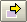 	Execute icon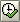 	Total icon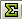 	Exit icon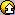 Finance Officer CertificationA section on the report requires that the Finance Officer verify the information was input prior to June 30 of present year and requires the Finance Officer to input his/her initials to signify that verification.Summary AnalysisOverall Change in Stock Level (Line D - Line A):This is to serve as information for you about how your overall stock level looks in each category.  Example:	LEA had $100,000 of stock last year, $80,000 this year.  Couple of options; first it might tell you that the budget was lean and you were running out of cash to make purchases, or it may indicate that the inventory manager is doing well and removing overstock items off the shelves.You should not look at this section until you have completed entering the data which calculates line H.  Line H data comes from the Obsolete or Damaged Inventory worksheet.Difference between the Listed number in Line D and what the other numbers indicate:  The purpose of this row is to show whether the numbers in the section above are consistent.  Beginning inventory, plus and minus usage should resemble the ending inventory – due to rounding they may be a little off.  If this field is not near zero, then the various numbers need to be reviewed for correctness. The issue is typically caused by the following:Data Entry Error (Wrong value keyed, or pulled the wrong data)Changed the materials covered or were inconsistent between what materials were used in each line's informationHaving an invalid starting/ending inventory number (ending inventory number from last year) (didn't pull the report on the correct day)Oil and Lubricants – (Charge Account code:  424) This procedure will not necessarily capture all the lubricants dispensed.  However, please follow the instructions as defined.Quick Computation ReferenceBeginning Inventory
Two options to retrieve this informationOption 1 – Prior year’s ZMB19 spreadsheet used to complete TD-1; orOption 2 – Prior year’s TD-1 Line D – Ending Actual InventoryInventory Purchased - Open Transaction:  ZMB20Input the following as exhibited: Exception #1	–	Change postings dates to:  07/01/2019; 06/30/2020Exception #2	–	Change plant to your LEAs plant code.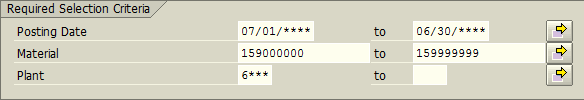 Click the Multiple Selection icon (Right-side of the right column)A new window appearsInput the following as exhibited.When lower and upper limits keyed, click the execute icon in the bottom left corner.  This will return the software to the main ZMB20 screen. 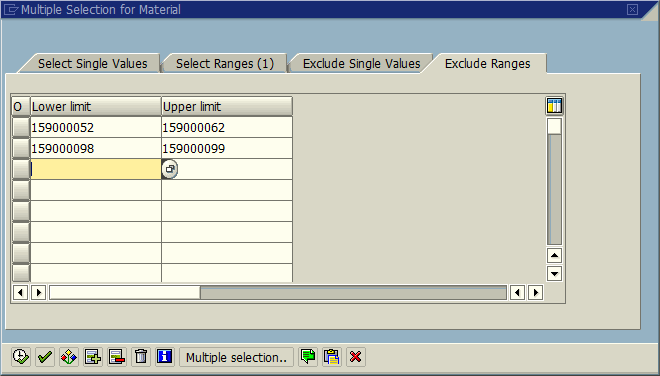 Input the following as exhibited: One Exception	–	Material Document Number will auto-populate.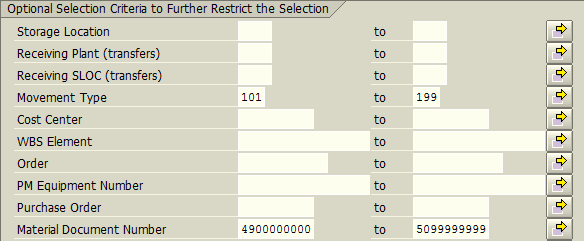 Click the Execute icon (Upper left corner of the screen)A new window appears – Scroll to the right; click on the column header; Total Transaction ValueThe above action selects the entire column.Click the Total icon - This will total the contents; scroll down to see the total and record the value within the Excel spreadsheet.The example below is only for one month; it is merely a demonstration.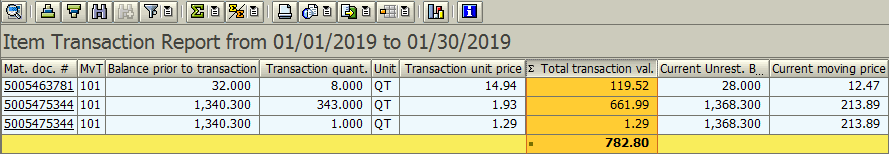 Click the Exit icon once to begin the process for Line C.Inventory Used - Open Transaction:  ZMB20Line C mimics Line B with one exception Movement Types change from (101 & 199) to (261 & 262).  If you have not exited ZMB20, you may go to Step c.Input the following as exhibited: Exception #1	–	Change postings dates to:  07/01/2019; 06/30/2020Exception #2	–	Change plant to your LEAs plant code.Click the Multiple Selection icon (Right-side of the right column)A new window appearsInput the following as exhibited.  When lower and upper limits keyed, click the execute icon in the bottom left corner.  This will return the software to the main ZMB20 screen. Input the following as exhibited: One Exception	–	Material Document Number will auto-populate.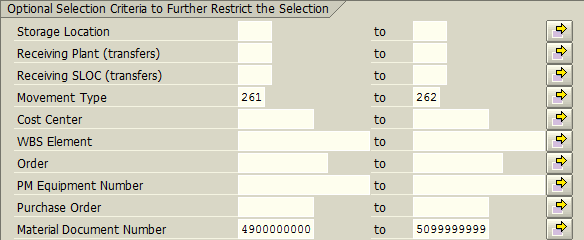 Click the Execute icon (Upper left corner of the screen)A new window appears – Scroll to the right; click on the column header; Total Transaction ValueThe above action selects the entire column.Click the Total icon - This will total the contents; scroll down to see the total and record the value within the Excel spreadsheet.The example below is only for one-month; it is merely a demonstration.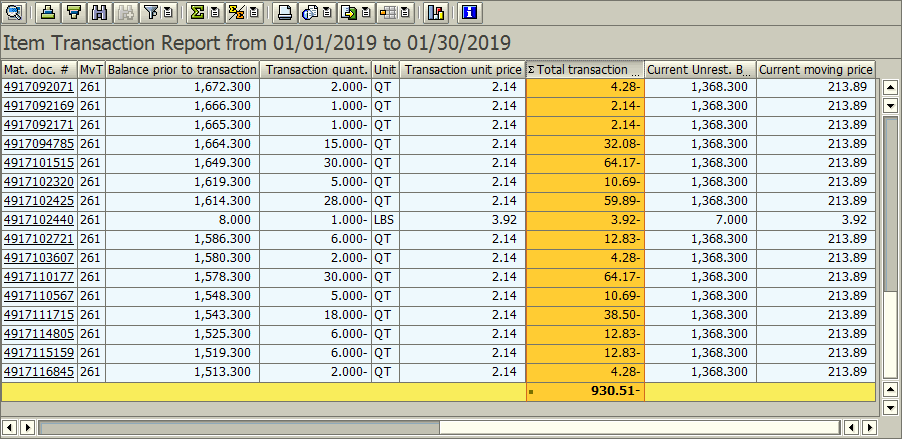 Click the Exit icon twice to begin the process for Line D.Ending Inventory (Actual) - Open Transaction:  ZMB19You must pull line D data on the last working day of June 2020 in the evening, or the first working day of July 2020 first thing in the morning.Input the following as exhibited: One Exception	–	Change plant to your LEAs plant code.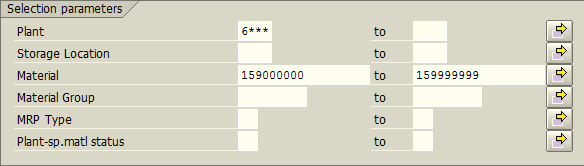 Click the Multiple Selection icon (Right-side of the right column)A new window appearsInput the following as exhibited.  When lower and upper limits keyed, click the execute icon in the bottom left corner.This will return the software to the main ZMB19 screen. Input the following as exhibited: Change the Period of Total usage to 12/2020 for both fields.  Otherwise, the software will run slower. 2019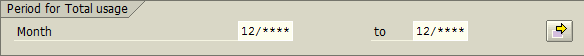 Click the Execute icon (Upper left corner of the screen)A new window appears – Scroll to the right; click on the column header; Total ValueThe above action selects the entire column.Click the Total icon - This will total the contents; scroll down to see the total and record the value within the Excel spreadsheet.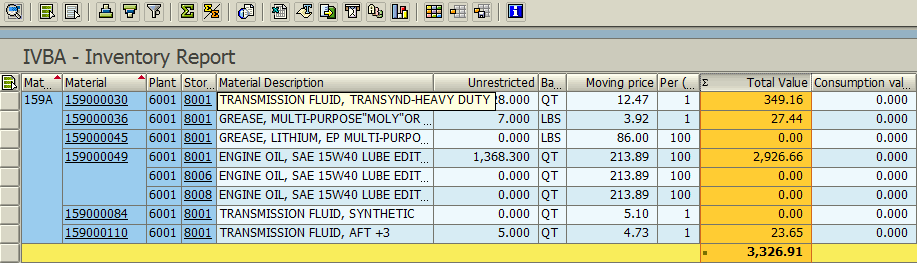 Click the Exit icon twice to begin the process for Line E.Inventory Adjustments (Additions) - Open Transaction:  ZMB20Line E mimics Line C with one exception Movement Types change from (261 & 262) to (701).  If you have not exited ZMB20, you may go to Step c.Input the following as exhibited: Exception #1	–	Change postings dates to:  07/01/2019; 06/30/2020Exception #2	–	Change plant to your LEAs plant code.Click the Multiple Selection icon (Right-side of the right column)A new window appearsInput the following as exhibited.When lower and upper limits keyed, click the execute icon in the bottom left corner.  This will return the software to the main ZMB20 screen. Input the following as exhibited: One Exception	–	Material Document Number will auto-populate.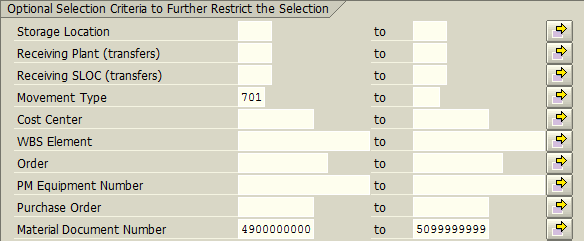 Click the Execute icon (Upper left corner of the screen)If no adjustment – the message “No data was found for selection criteria entered” appears.  Enter zero for line E; otherwise continue with the steps.A new window appears – Scroll to the right; click on the column header; Total Transaction ValueThe above action selects the entire column.Click the Total icon - This will total the contents; scroll down to see the total and record the value within the Excel spreadsheet.The example below is only for a one-month; it is merely a demonstration.Click the Exit icon once to begin the process for Line F.Inventory Adjustments (Deletions) - Open Transaction:  ZMB20Line F mimics Line E with one exception Movement Types changes from 701 to 702.  If you have not exited ZMB20, you may go to Step c.Input the following as exhibited: Exception #1	–	Change postings dates to:  07/01/2019; 06/30/2020Exception #2	–	Change plant to your LEAs plant code.Click the Multiple Selection icon (Right-side of the right column)A new window appearsInput the following as exhibited.  When lower and upper limits keyed, click the execute icon in the bottom left corner.  This will return the software to the main ZMB20 screen. Input the following as exhibited: One Exception	–	Material Document Number will auto-populate.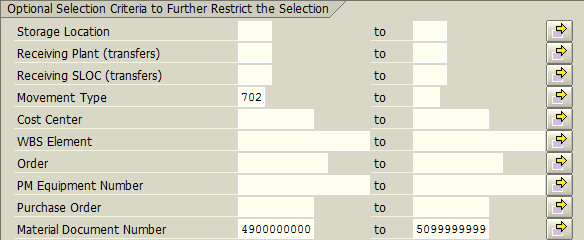 Click the Execute icon (Upper left corner of the screen)If no adjustment – the message “No data was found for selection criteria entered” appears.  Enter zero for line F; otherwise continue with the steps.A new window appears – Scroll to the right; click on the column header; Total Transaction ValueThe above action selects the entire column.Click the Total icon - This will total the contents; scroll down to see the total and record the value within the Excel spreadsheet.The example below is only for one-month; it is merely a demonstration.Click the Exit icon once to begin the process for Line G.Inventory Transferred to/from another LEA - Open Transaction:  ZMB20Line G mimics Line F with one exception Movement Types change from 702 to (303 & 304).  If you have not exited ZMB20, you may go to Step c.Input the following as exhibited: Exception #1	–	Change postings dates to:  07/01/2019; 06/30/2020Exception #2	–	Change plant to your LEAs plant code.Click the Multiple Selection icon (Right-side of the right column)A new window appearsInput the following as exhibited.When lower and upper limits keyed, click the execute icon in the bottom left corner.  This will return the software to the main ZMB20 screen. Input the following as exhibited: One Exception	–	Material Document Number will auto-populate.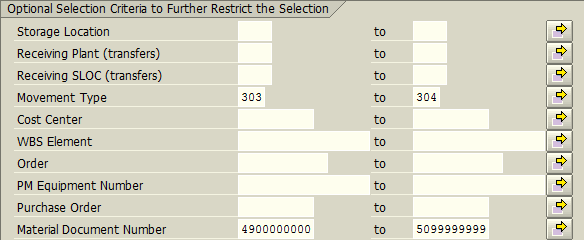 Click the Execute icon (Upper left corner of the screen)If no transfers – the message “No data was found for selection criteria entered” appears.  Enter zero for line G; otherwise continue with the steps.A new window appears – Scroll to the right; click on the column header; Total Transaction ValueThe above action selects the entire column.Click the Total icon - This will total the contents; scroll down to see the total and record the value within the Excel spreadsheet.The example below is only for one month; it is merely a demonstration.Click the Exit icon twice to return to the main menu.Removed Obsolete/Damaged InventoryLine H will flow automatically from the detailed accounting on the Obsolete Inventory Worksheet.Tire Quantity (New & Recaps) – (Charge Account code:  425) This information on the breakdown of tire DOT numbers is LEA specific; values are determined via a different procedure.It is required you complete this procedure twice; the first time for new tires and the second time for recap tires.Quick Computation ReferenceNote:	Dependent upon cycle (New vs Recap); enter the new or recap DOT tire numbers that apply to your specific LEA.Beginning Inventory
Two options to retrieve this informationOption 1 – Prior year’s ZMB19 spreadsheet used to complete TD-1; orOption 2 – Prior year’s TD-1 Line D – Ending Actual Inventory Inventory Purchased - Open Transaction:  ZMB20Input the following as exhibited: Exception #1	–	Change postings dates to:  07/01/2019; 06/30/2020Exception #2	–	Dependent upon cycle (New vs Recap); enter the first new or recap DOT tire number that applies to your specific LEA.Exception #3	-	Change plant to your LEAs plant code.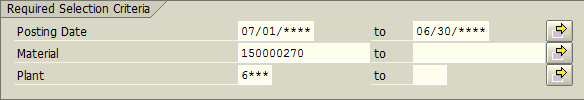 Click the Multiple Selection icon (Right-side of the right column)A new window appearsInput the following as exhibited.  Exception	–	Dependent upon cycle (New vs Recap); enter the remaining new or recap DOT tire numbers that apply to your specific LEA.When all are keyed, click the execute icon in the bottom left corner.  This will return the software to the main ZMB20 screen. 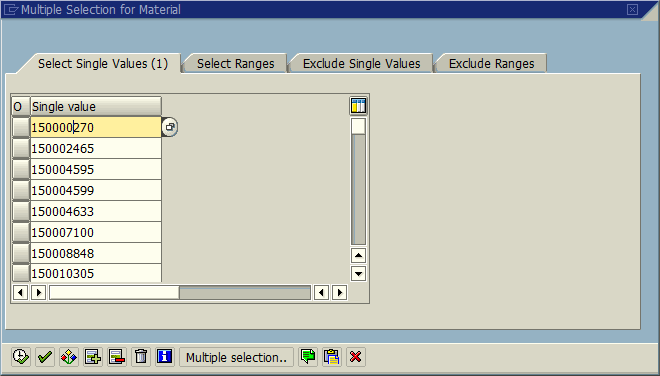 Input the following as exhibited: One Exception	–	Material Document Number will auto-populate.Click the Execute icon (Upper left corner of the screen)A new window appears – Scroll to the right; click on the column header; Transaction QuantityThe above action selects the entire column.Click the Total icon - This will total the contents; scroll down to see the total and record the value within the Excel spreadsheet.The example below is only for a few-months span; it is merely a demonstration.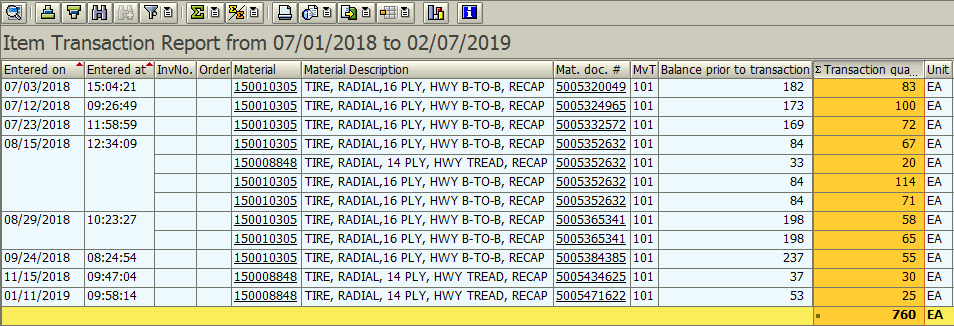 Click the Exit icon once to begin the process for Line C.Inventory Used - Open Transaction:  ZMB20Line C mimics Line B with one exception Movement Types change from (101 & 199) to (261 & 262).  If you have not exited ZMB20, you may go to Step c.Input the following as exhibited: Exception #1	–	Change postings dates to:  07/01/2019; 06/30/2020Exception #2	–	Dependent upon cycle (New vs Recap); enter the first new or recap DOT tire number that applies to your specific LEA.Exception #3	-	Change plant to your LEAs plant code.Click the Multiple Selection icon (Right-side of the right column)A new window appearsException	–	Dependent upon cycle (New vs Recap); enter the remaining new or recap DOT tire numbers that apply to your specific LEA.When all are keyed, click the execute icon in the bottom left corner.  This will return the software to the main ZMB20 screen. Input the following as exhibited: One Exception	–	Material Document Number will auto-populate.Click the Execute icon (Upper left corner of the screen)A new window appears – Scroll to the right; click on the column header; Transaction QuantityThe above action selects the entire column.Click the Total icon - This will total the contents; scroll down to see the total and record the value within the Excel spreadsheet.The example below is only for one-month; it is merely a demonstration.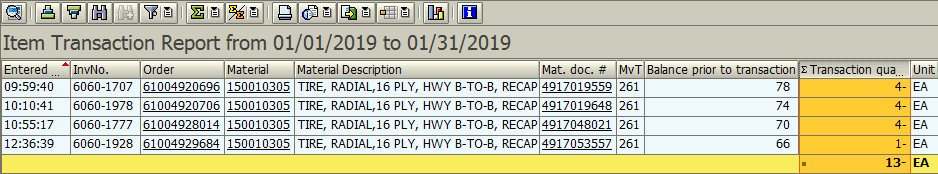 Click the Exit icon twice to begin the process for Line D.Ending Inventory (Actual) - Open Transaction:  ZMB19You must pull line D data on the last working day of June 2020 in the evening, or the first working day of July 2020 first thing in the morning.Input the following as exhibited: One Exception	–	Change plant to your LEAs plant code.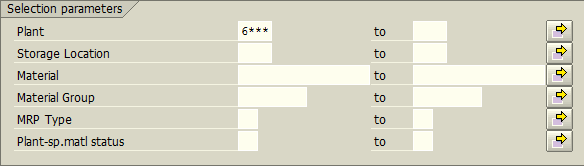 Click the Multiple Selection icon (Right-side of the right column)A new window appearsInput the following as exhibited.  Exception	–	Dependent upon cycle (New vs Recap); enter the new or recap DOT tire numbers that apply to your specific LEA.When all are keyed, click the execute icon in the bottom left corner.  This will return the software to the main ZMB19 screen. Input the following as exhibited: Change the Period of Total usage to 12-2020  for both fields.  Otherwise, the software will run slower.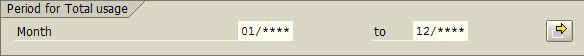 Click the Execute icon (Upper left corner of the screen)A new window appears – Scroll to the right; click on the column header; UnrestrictedThe above action selects the entire column.Click the Total icon - This will total the contents; scroll down to see the total and record the value within the Excel spreadsheet.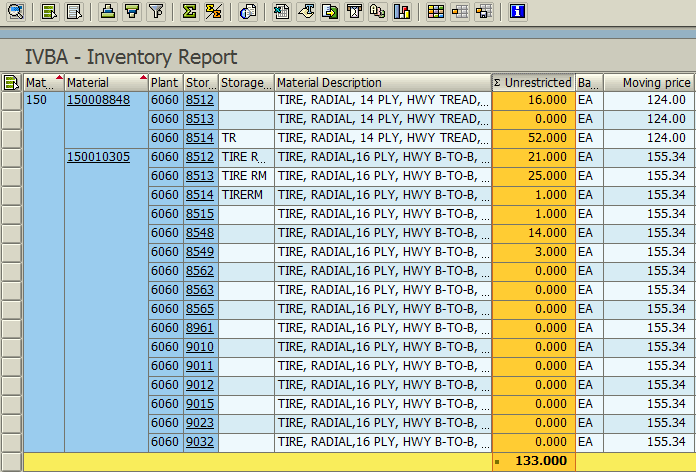 Click the Exit icon twice to begin the process for Line E.Inventory Adjustments (Additions) - Open Transaction:  ZMB20Line E mimics Line C with one exception Movement Types change from (261 & 262) to (701).  If you have not exited ZMB20, you may go to Step c.Input the following as exhibited: Exception #1	–	Change postings dates to:  07/01/2019; 06/30/2020Exception #2	–	Dependent upon cycle (New vs Recap); enter the first new or recap DOT tire number that applies to your specific LEA.Exception #3	-	Change plant to your LEAs plant code.Click the Multiple Selection icon (Right-side of the right column)A new window appearsException	–	Dependent upon cycle (New vs Recap); enter the remaining new or recap DOT tire numbers that apply to your specific LEA.This will return the software to the main ZMB20 screen. Input the following as exhibited: One Exception	–	Material Document Number will auto-populate.Click the Execute icon (Upper left corner of the screen)If no adjustment – the message “No data was found for selection criteria entered” appears.  Enter zero for line E; otherwise continue with the steps.A new window appears – Scroll to the right; click on the column header; Transaction QuantityThe above action selects the entire column.Click the Total icon - This will total the contents; scroll down to see the total and record the value within the Excel spreadsheet.The example below is only for a short span; it is merely a demonstration.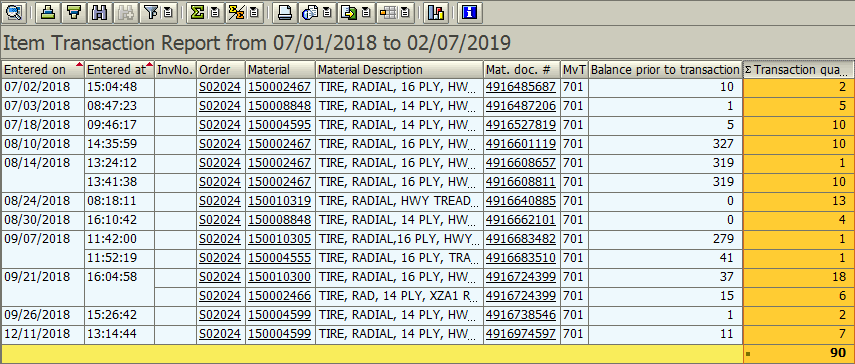 Click the Exit icon once to begin the process for Line F.Inventory Adjustments (Deletions) - Open Transaction:  ZMB20Line F mimics Line E with one exception Movement Types changes from 701 to 702.  If you have not exited ZMB20, you may go to Step c.Input the following as exhibited: Exception #1	–	Change postings dates to:  07/01/2019; 06/30/2020Exception #2	–	Dependent upon cycle (New vs Recap); enter the first new or recap DOT tire number that applies to your specific LEA.Exception #3	-	Change plant to your LEAs plant code.Click the Multiple Selection icon (Right-side of the right column)A new window appearsInput the following as exhibitedException	–	Dependent upon cycle (New vs Recap); enter the remaining new or recap DOT tire numbers that apply to your specific LEA.This will return the software to the main ZMB20 screen. Input the following as exhibited: One Exception	-	Material Document Number will auto-populate.Click the Execute icon (Upper left corner of the screen)If no adjustment – the message “No data was found for selection criteria entered” appears.  Enter zero for line F; otherwise continue with the steps.A new window appears – Scroll to the right; click on the column header; Transaction QuantityThe above action selects the entire column.Click the Total icon - This will total the contents; scroll down to see the total and record the value within the Excel spreadsheet.The example below is only for a short span; it is merely a demonstration.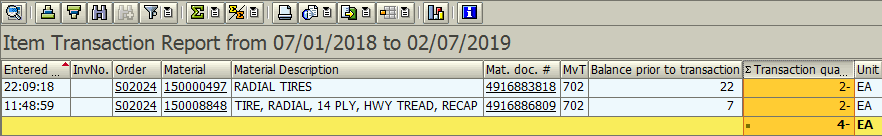 Click the Exit icon once to begin the process for Line G.Inventory Transferred to/from another LEA - Open Transaction:  ZMB20Line G mimics Line F with one exception Movement Types change from 702 to (303 & 304).  If you have not exited ZMB20, you may go to Step c.Input the following as exhibited: Exception #1	–	Change postings dates to:  07/01/2019; 06/30/2020Exception #2	–	Dependent upon cycle (New vs Recap); enter the first new or recap DOT tire number that applies to your specific LEA.Exception #3	-	Change plant to your LEAs plant code.Click the Multiple Selection icon (Right-side of the right column)A new window appearsInput the following as exhibited.Exception	–	Dependent upon cycle (New vs Recap); enter the remaining new or recap DOT tire numbers that apply to your specific LEA.This will return the software to the main ZMB20 screen. Input the following as exhibited: One Exception – Material Document Number will auto-populate.Click the Execute icon (Upper left corner of the screen)If no transfers – the message “No data was found for selection criteria entered” appears.  Enter zero for line G; otherwise continue with the steps.A new window appears – Scroll to the right; click on the column header; Transaction QuantityThe above action selects the entire column.Click the Total icon - This will total the contents; scroll down to see the total and record the value within the Excel spreadsheet.The example below is only for a short span; it is merely a demonstration.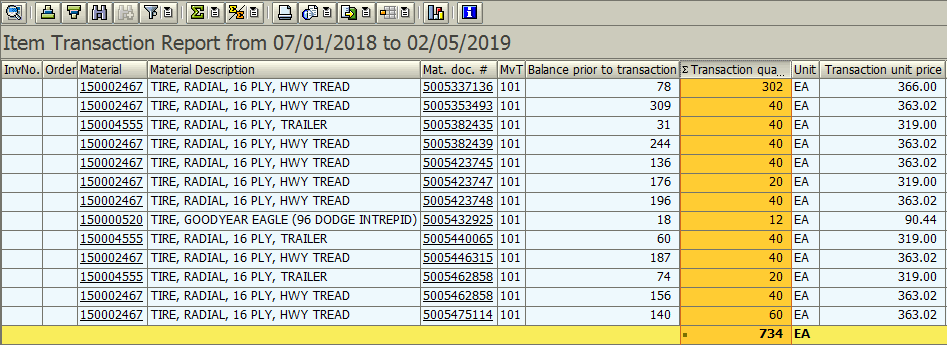 Click the Exit icon once to begin the process for Line H.Removed Obsolete/Damaged Inventory - Open Transaction:  ZMB20Line H mimics Line G with one exception Movement Types change from (303 & 304) to (201 to 202).  If you have not exited ZMB20, you may go to Step c.Input the following as exhibited: Exception #1	–	Change postings dates to:  07/01/2019; 06/30/2020Exception #2	–	Dependent upon cycle (New vs Recap); enter the first new or recap DOT tire number that applies to your specific LEA.Exception #3	-	Change plant to your LEAs plant code.Click the Multiple Selection icon (Right-side of the right column)A new window appearsInput the following as exhibited.Exception	–	Dependent upon cycle (New vs Recap); enter the remaining new or recap DOT tire numbers that apply to your specific LEA.This will return the software to the main ZMB20 screen. Input the following as exhibited: One Exception – Material Document Number will auto-populate.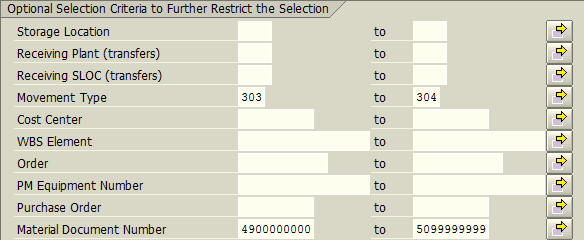 Click the Execute icon (Upper left corner of the screen)If no obsolete inventory – the message “No data was found for selection criteria entered” appears.  Enter zero for line H; otherwise continue with the steps.A new window appears – Scroll to the right; click on the column header; Transaction QuantityThe above action selects the entire column.Click the Total icon - This will total the contents; scroll down to see the total and record the value within the Excel spreadsheet.The example below is only for a short span; it is merely a demonstration.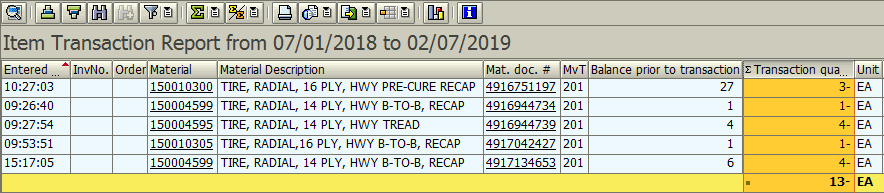 Click the Exit icon twice to return to the main menu.Tire Value (All) – (Charge Account code:  425) This procedure may capture items such as tubes and stems.  However, please follow the instructions as defined.Quick Computation ReferenceBeginning Inventory
Two options to retrieve this informationOption 1 – Prior year’s ZMB19 spreadsheet used to complete TD-1; orOption 2 – Prior year’s TD-1 Line D – Ending Actual InventoryInventory Purchased - Open Transaction:  ZMB20Input the following as exhibited: Exception #1	–	Change postings dates to:  07/01/2019; 06/30/2020Exception #2	-	Change plant to your LEAs plant code.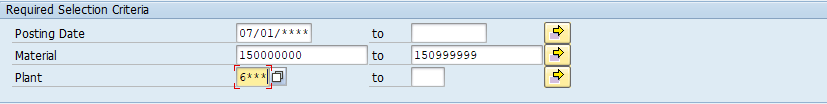 Input the following as exhibited: One Exception	–	Material Document Number will auto-populate.Click the Execute icon (Upper left corner of the screen)A new window appears – Scroll to the right; click on the column header; Total Transaction ValueThe above action selects the entire column.Click the Total icon - This will total the contents; scroll down to see the total and record the value within the Excel spreadsheet.The example below is only for a few-months span; it is merely a demonstration.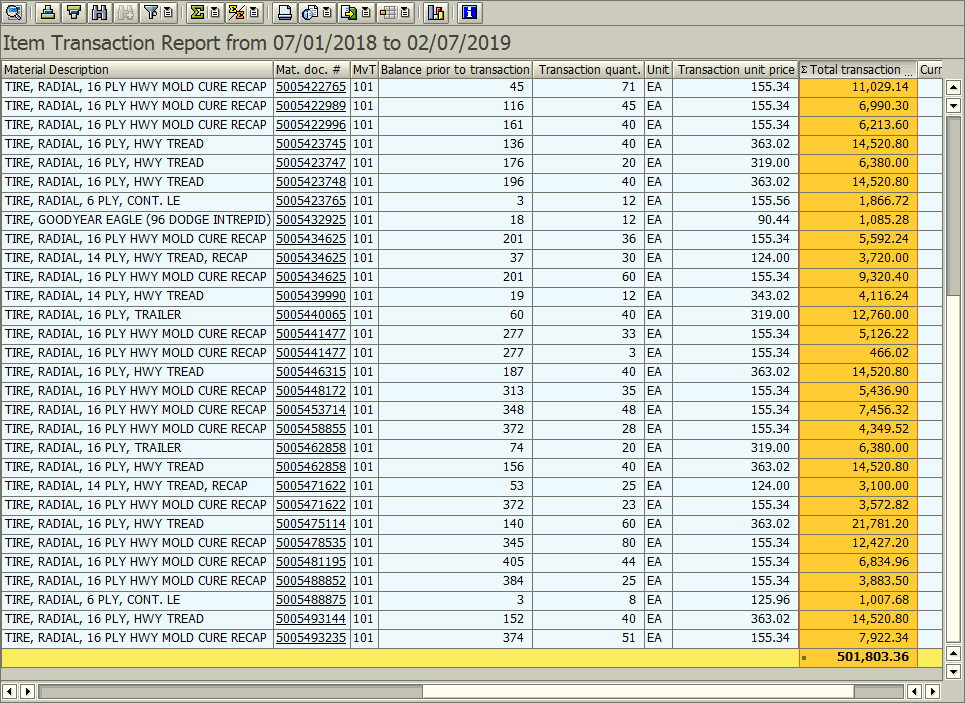 Click the Exit icon once to begin the process for Line C.Inventory Used - Open Transaction:  ZMB20Line C mimics Line B with one exception Movement Types change from (101 & 199) to (261 & 262).  If you have not exited ZMB20, you may go to Step b.Input the following as exhibited: Exception #1	–	Change postings dates to:  07/01/2019; 06/30/2020Exception #2	-	Change plant to your LEAs plant code.Input the following as exhibited: One Exception	–	Material Document Number will auto-populate.Click the Execute icon (Upper left corner of the screen)A new window appears – Scroll to the right; click on the column header; Total Transaction ValueThe above action selects the entire column.Click the Total icon - This will total the contents; scroll down to see the total and record the value within the Excel spreadsheet.The example below is only for one month; it is merely a demonstration.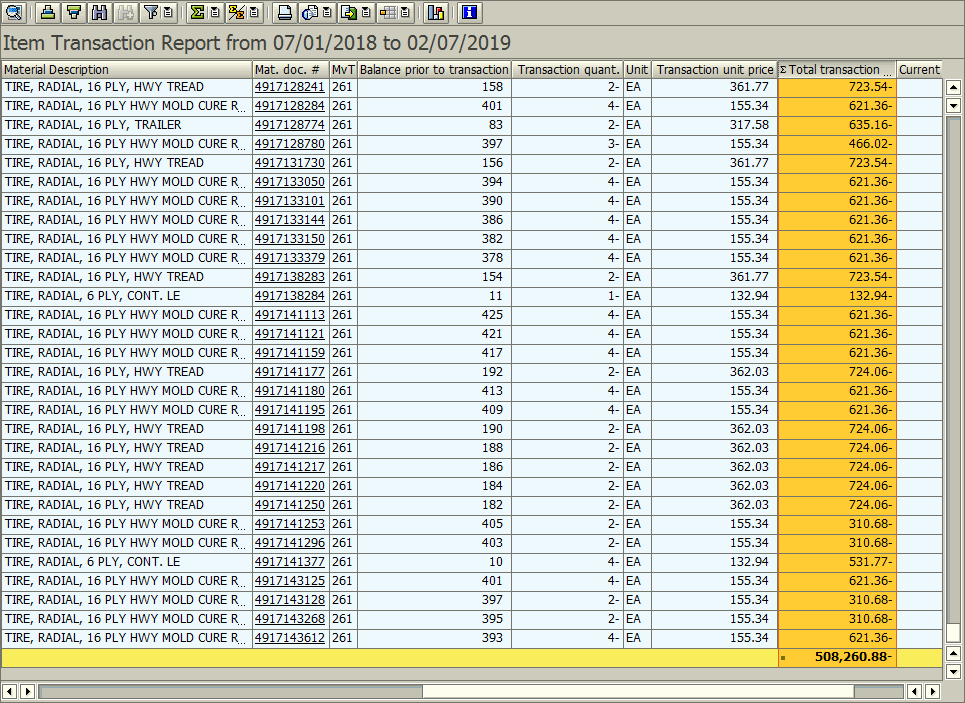 Click the Exit icon twice to begin the process for Line D.Ending Inventory (Actual) - Open Transaction:  ZMB19You must pull line D data on the last working day of June 2020 in the evening, or the first working day of July 2020 first thing in the morning.Input the following as exhibited: One Exception	–	Change plant to your LEAs plant code.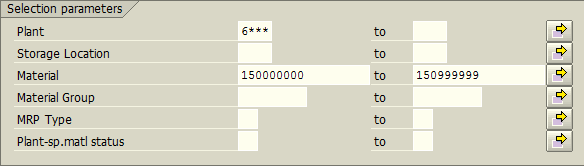 Input the following as exhibited: Change the Period of Total usage to 12-2020  for both fields.  Otherwise, the software will run slower.Click the Execute icon (Upper left corner of the screen)A new window appears – Scroll to the right; click on the column header; Total ValueThe above action selects the entire column.Click the Total icon - This will total the contents; scroll down to see the total and record the value within the Excel spreadsheet.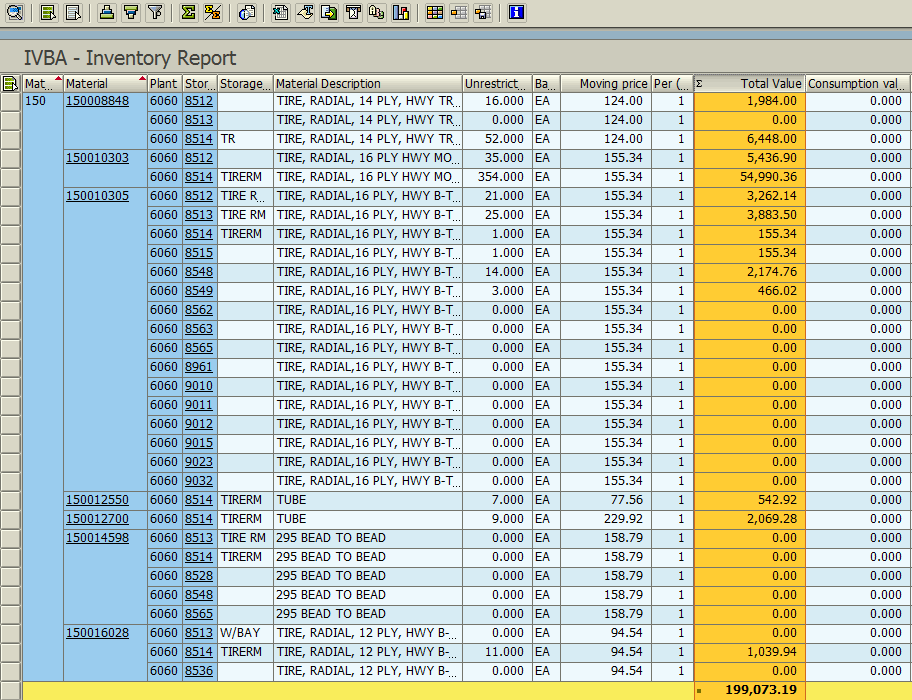 Click the Exit icon twice to begin the process for Line E.Inventory Adjustments (Additions) - Open Transaction:  ZMB20Line E mimics Line C with one exception Movement Types change from (261 & 262) to (701).  If you have not exited ZMB20, you may go to Step c.Input the following as exhibited: Exception #1	–	Change postings dates to:  07/01/2019; 06/30/2020Exception #2	-	Change plant to your LEAs plant code.Input the following as exhibited: One Exception	–	Material Document Number will auto-populate.Click the Execute icon (Upper left corner of the screen)If no adjustment – the message “No data was found for selection criteria entered” appears.  Enter zero for line E; otherwise continue with the steps.A new window appears – Scroll to the right; click on the column header; Total Transaction ValueThe above action selects the entire column.Click the Total icon - This will total the contents; scroll down to see the total and record the value within the Excel spreadsheet.The example below is only for a short span; it is merely a demonstration.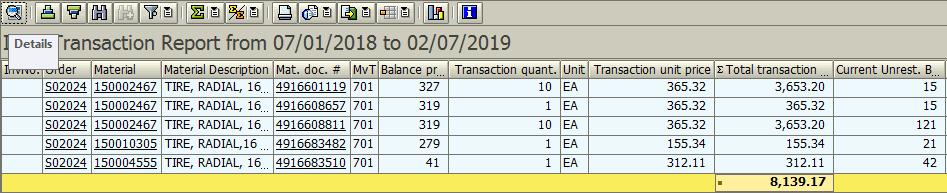 Click the Exit icon once to begin the process for Line F.Inventory Adjustments (Deletions) - Open Transaction:  ZMB20Line F mimics Line E with one exception Movement Types change from 701 to 702.  If you have not exited ZMB20 you may go to Step b.Input the following as exhibited: Exception #1	–	Change postings dates to:  07/01/2019; 06/30/2020Exception #2	-	Change plant to your LEAs plant code.Input the following as exhibited: One Exception	-	Material Document Number will auto populate.Click the Execute icon (Upper left corner of the screen)If no adjustment – the message “No data was found for selection criteria entered” appears.  Enter zero for line F; otherwise continue with the steps.A new window appears – Scroll to the right; click on the column header; Total Transaction ValueThe above action selects the entire column.Click the Total icon - This will total the contents; scroll down to see the total and record the value within the Excel spreadsheet.The example below is only for a short span; it is merely a demonstration.Also, the example below is for Movement Type 701; at the time of this writing Movement Type 702 was not used in the LEA used for the examples.Click the Exit icon once to begin the process for Line G.Inventory Transferred to/from another LEA - Open Transaction:  ZMB20Line G mimics Line F with one exception Movement Types change from 702 to (303 & 304).  If you have not exited ZMB20 you may go to Step b.Input the following as exhibited: Exception #1	–	Change postings dates to:  07/01/2019; 06/30/2020Exception #2	-	Change plant to your LEAs plant code.Input the following as exhibited: One Exception – Material Document Number will auto populate.Click the Execute icon (Upper left corner of the screen)If no transfers – the message “No data was found for selection criteria entered” appears.  Enter zero for line G; otherwise  continue with the steps.A new window appears – Scroll to the right; click on the column header; Total Transaction ValueThe above action selects the entire column.Click the Total icon - This will total the contents; scroll down to see the total and record the value within the Excel spreadsheet.The example below is only for a short span; it is merely a demonstration.Also, the example below is for Movement Type 701; at the time of this writing Movement Types 303 or 304 were not used in the LEA used for the examples.Click the Exit icon twice to return to the main menu.Removed Obsolete/Damaged InventoryLine H will flow automatically from the detailed accounting on the Obsolete Inventory WorksheetRepair Parts Value – (Charge Account code:  422) Quick Computation ReferenceBeginning Inventory
Two options to retrieve this informationOption 1 – Prior year’s ZMB19 spreadsheet used to complete TD-1; orOption 2 – Prior year’s TD-1 Line D – Ending Actual InventoryInventory Purchased - Open Transaction:  ZMB20Input the following as exhibited: Exception #1	–	Change postings dates to:  07/01/2019; 06/30/2020Exception #2	-	Change plant to your LEAs plant code.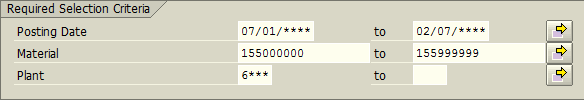 Click the Multiple Selection icon (Right-side of the right column)A new window appearsInput the following as exhibitedWhen lower and upper limits keyed; click the “Exclude Single Values” Tab.  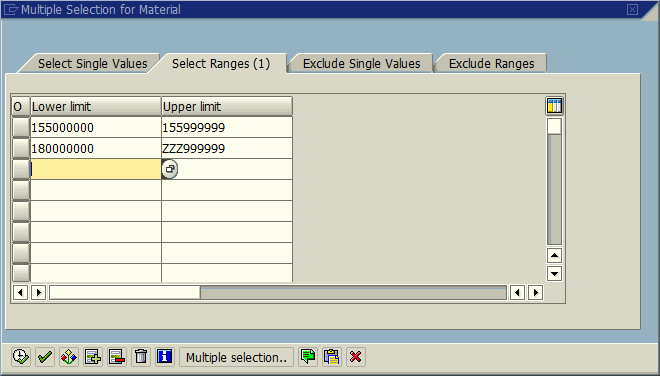 Input the following as exhibitedWhen the Exclude Single Value is keyed; click the execute icon in bottom left corner.  This will return the software to the main ZMB20 screen.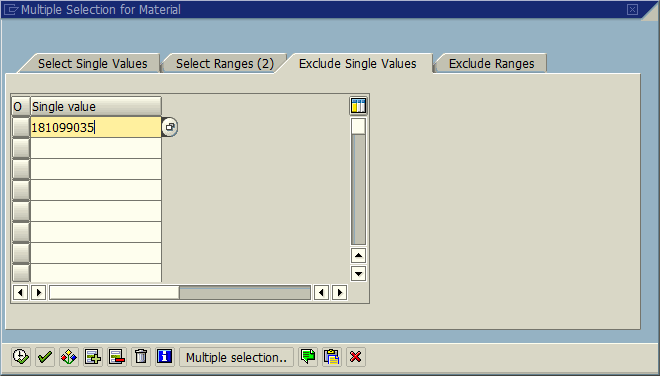 Input the following as exhibited: One Exception	–	Material Document Number will auto-populate.Click the Execute icon (Upper left corner of the screen)A new window appears – Scroll to the right; click on the column header; Total Transaction ValueThe above action selects the entire column.Click the Total icon - This will total the contents; scroll down to see the total and record the value within the Excel spreadsheet.The example below is only for a few-months span; it is merely a demonstration.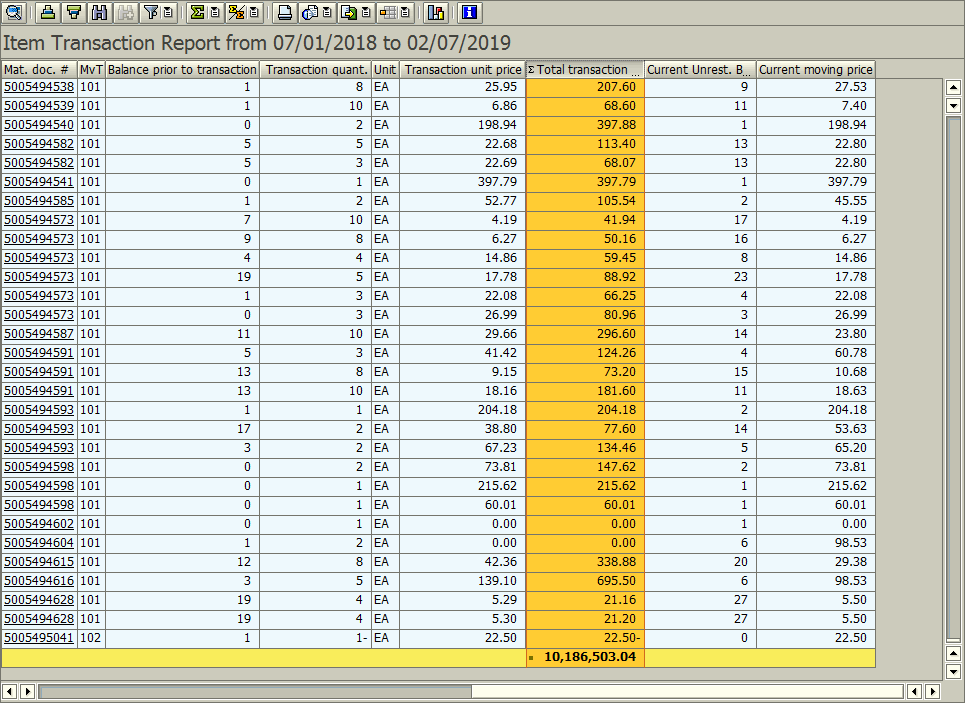 Click the Exit icon once to begin the process for Line C.Inventory Used - Open Transaction:  ZMB20Line C mimics Line B with one exception Movement Types change from (101 & 199) to (261 & 262).  If you have not exited ZMB20 you may go to Step b.Input the following as exhibited: Exception #1	–	Change postings dates to:  07/01/2019; 06/30/2020Exception #2	-	Change plant to your LEAs plant code.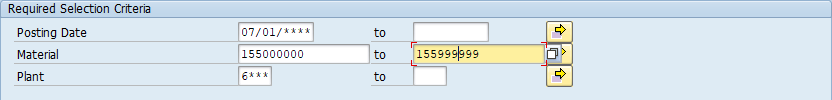 Click the Multiple Selection icon (Right-side of the right column)A new window appearsInput the following as exhibitedWhen lower and upper limits keyed; click the “Exclude Single Values” Tab.  Input the following as exhibitedWhen the Exclude Single Value is keyed; click the execute icon in bottom left corner.  This will return the software to the main ZMB20 screen.Input the following as exhibited: One Exception	–	Material Document Number will auto populate.Click the Execute icon (Upper left corner of the screen)A new window appears – Scroll to the right; click on the column header; Total Transaction ValueThe above action selects the entire column.Click the Total icon - This will total the contents; scroll down to see the total and record the value within the Excel spreadsheet.The example below is only for a short span; it is merely a demonstration.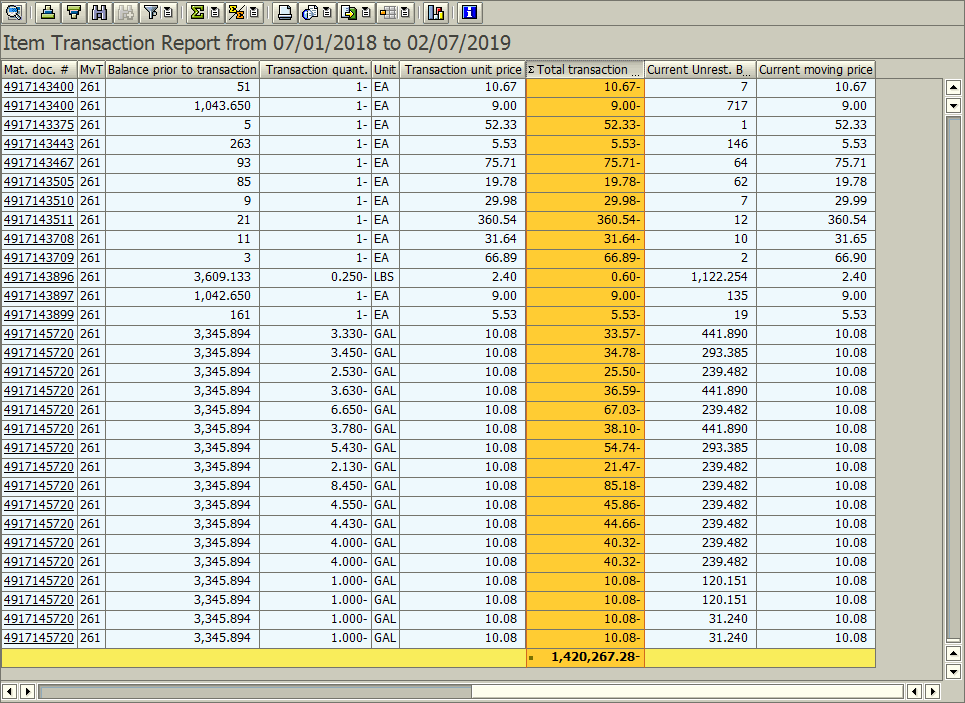 Click the Exit icon twice to begin the process for Line D.Ending Inventory (Actual) - Open Transaction:  ZMB19You must pull line D data on the last working day of June 2020 in the evening, or the first working day of July 2020 first thing in the morning.Input the following as exhibited: One Exception	–	Change plant to your LEAs plant code.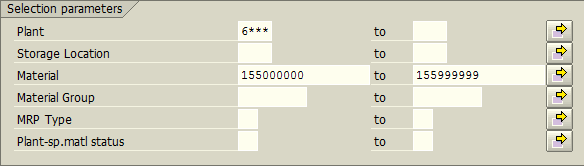 Click the Multiple Selection icon (Right-side of the right column)A new window appearsInput the following as exhibitedWhen lower and upper limits keyed; click the “Exclude Single Values” Tab.  Input the following as exhibitedWhen the Exclude Single Value is keyed; click the execute icon in bottom left corner.  This will return the software to the main ZMB19 screen.Input the following as exhibited: Change the Period of Total usage to 12-2020  for both fields.  Otherwise software will run slower.Click the Execute icon (Upper left corner of the screen)A new window appears – Scroll to the right; click on the column header; Total ValueThe above action selects the entire column.Click the Total icon - This will total the contents; scroll down to see the total and record the value within the Excel spreadsheet.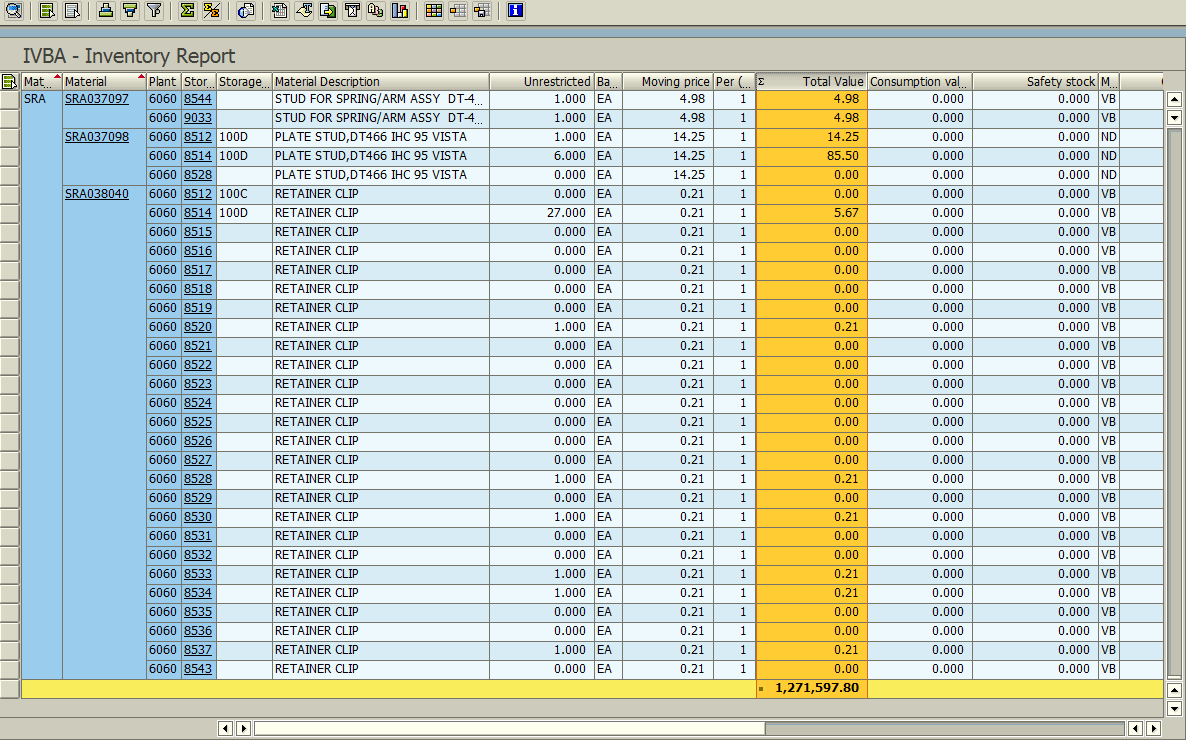 Click the Exit icon twice to begin the process for Line E.Inventory Adjustments (Additions) - Open Transaction:  ZMB20Line E mimics Line C with one exception Movement Types change from (261 & 262) to (701).  If you have not exited ZMB20 you may go to Step c.Input the following as exhibited: Exception #1	–	Change postings dates to:  07/01/2019; 06/30/2020Exception #2	-	Change plant to your LEAs plant code.Click the Multiple Selection icon (Right-side of the right column)A new window appearsInput the following as exhibitedWhen lower and upper limits keyed; click the “Exclude Single Values” Tab.  Input the following as exhibitedWhen the Exclude Single Value is keyed; click the execute icon in bottom left corner.  This will return the software to the main ZMB20 screen.Input the following as exhibited: One Exception	–	Material Document Number will auto populate.Click the Execute icon (Upper left corner of the screen)If no adjustment – the message “No data was found for selection criteria entered” appears.  Enter zero for line E; otherwise continue with the steps.A new window appears – Scroll to the right; click on the column header; Total Transaction ValueThe above action selects the entire column.Click the Total icon - This will total the contents; scroll down to see the total and record the value within the Excel spreadsheet.The example below is only for a short span; it is merely a demonstration.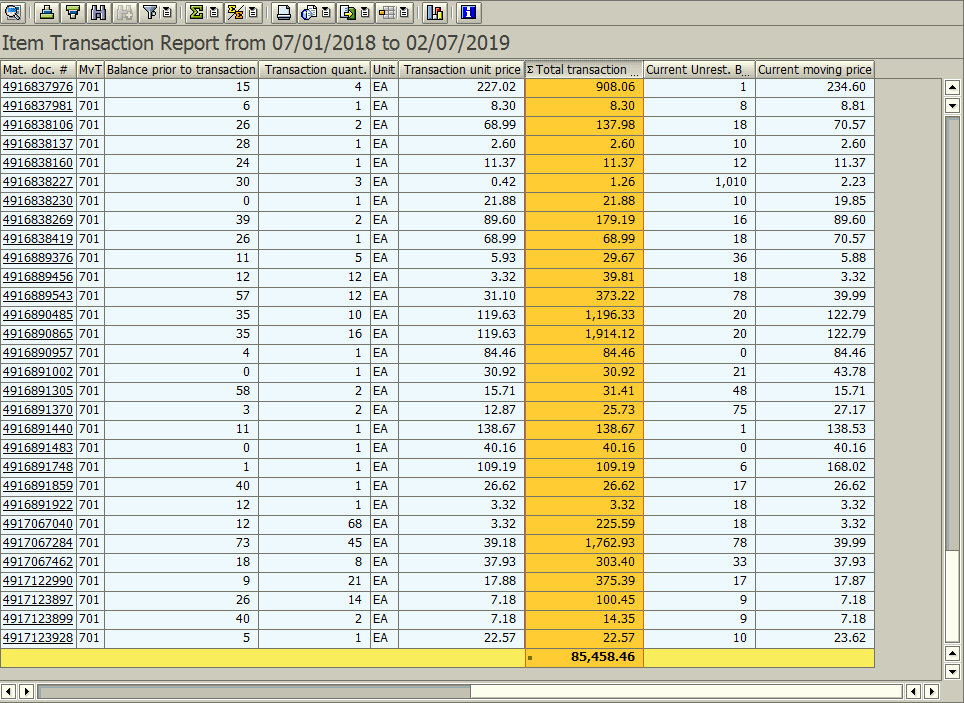 Click the Exit icon once to begin the process for Line F.Inventory Adjustments (Deletions) - Open Transaction:  ZMB20Line F mimics Line E with one exception Movement Types change from 701 to 702.  If you have not exited ZMB20 you may go to Step c.Input the following as exhibited: Exception #1	–	Change postings dates to:  07/01/2019; 06/30/2020Exception #2	-	Change plant to your LEAs plant code.Click the Multiple Selection icon (Right-side of the right column)A new window appearsInput the following as exhibitedWhen lower and upper limits keyed; click the “Exclude Single Values” Tab.  Input the following as exhibitedWhen the Exclude Single Value is keyed; click the execute icon in bottom left corner.  This will return the software to the main ZMB20 screen.Input the following as exhibited: One Exception	-	Material Document Number will auto populate.Click the Execute icon (Upper left corner of the screen)If no adjustment – the message “No data was found for selection criteria entered” appears.  Enter zero for line F; otherwise continue with the steps.A new window appears – Scroll to the right; click on the column header; Total Transaction ValueThe above action selects the entire column.Click the Total icon - This will total the contents; scroll down to see the total and record the value within the Excel spreadsheet.The example below is only for a short span; it is merely a demonstration.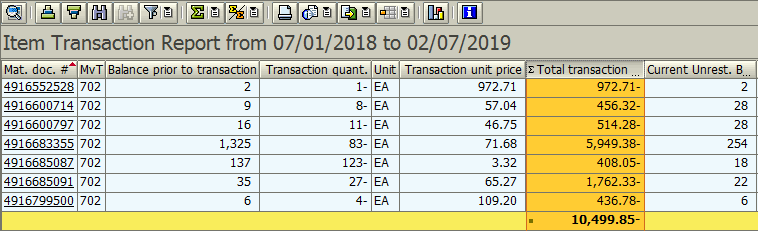 Click the Exit icon once to begin the process for Line G.Inventory Transferred to/from another LEA - Open Transaction:  ZMB20Line G mimics Line F with one exception Movement Types change from 702 to (303 & 304).  If you have not exited ZMB20 you may go to Step c.Input the following as exhibited: Exception #1	–	Change postings dates to:  07/01/2019; 06/30/2020Exception #2	-	Change plant to your LEAs plant code.Click the Multiple Selection icon (Right-side of the right column)A new window appearsInput the following as exhibitedWhen lower and upper limits keyed; click the “Exclude Single Values” Tab.  Input the following as exhibitedWhen the Exclude Single Value is keyed; click the execute icon in bottom left corner.  This will return the software to the main ZMB20 screen.Input the following as exhibited: One Exception – Material Document Number will auto populate.Click the Execute icon (Upper left corner of the screen)If no transfers – the message “No data was found for selection criteria entered” appears.  Enter zero for line G; otherwise continue with the steps.A new window appears – Scroll to the right; click on the column header; Total Transaction ValueThe above action selects the entire column.Click the Total icon - This will total the contents; scroll down to see the total and record the value within the Excel spreadsheet.The example below is only for a short span; it is merely a demonstration.Also, the example below is for Movement Type 701; at the time of this writing Movement Types 303 & 304 were not used in the LEA used for the examples.Click the Exit icon twice to return to the main menu.Removed Obsolete/Damaged InventoryLine H will flow automatically from the detailed accounting on the Obsolete Inventory WorksheetDiesel Fuel Quantity & Value – (Charge Account code:  423) Quick Computation ReferenceBeginning Inventory
Two options to retrieve this informationOption 1 – Prior year’s ZMB19 spreadsheet used to complete TD-1; orOption 2 – Prior year’s TD-1 Line D – Ending Actual InventoryInventory Purchased - Open Transaction:  ZMB20Input the following as exhibited: Exception #1	–	Change postings dates to:  07/01/2019; 06/30/2020Exception #2	-	Change plant to your LEAs plant code.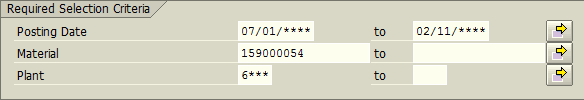 Input the following as exhibitedOne Exception	–	Material Document Number will auto populate.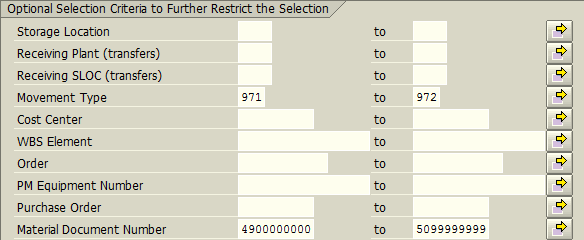 Click the Execute icon (Upper left corner of the screen)A new window appears – Scroll to the right; click on the column headers; Transaction Quantity and Total Transaction ValueThe above action selects the entire column.Click the Total icon - This will total the contents of both columns; scroll down to see the total and record the value within the Excel spreadsheet.The example below is only for a few-months span; it is merely a demonstration.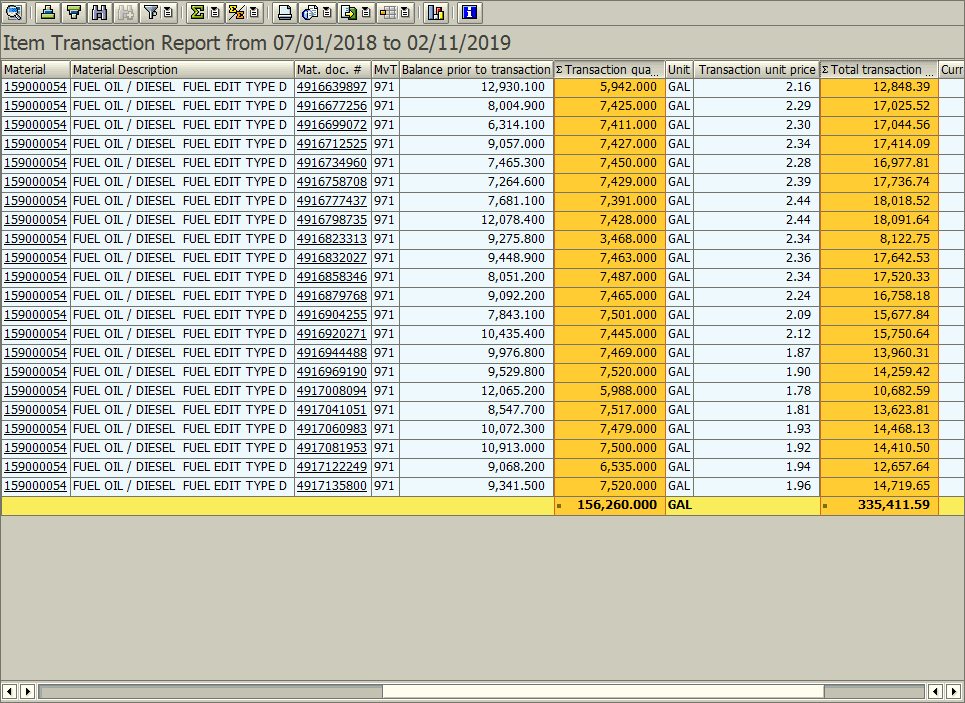 Click the Exit icon once to begin the process for Line C.Inventory Used - Open Transaction:  ZMB20Line C mimics Line B with one exception Movement Types change from (971 & 972 to (261 & 262).  If you have not exited ZMB20 you may go to Step b.Input the following as exhibited: Exception #1	–	Change postings dates to:  07/01/2019; 06/30/2020Exception #2	-	Change plant to your LEAs plant code.Input the following as exhibited: One Exception	–	Material Document Number will auto populate.Click the Execute icon (Upper left corner of the screen)A new window appears – Scroll to the right; click on the column header; Transaction Quantity & Total Transaction ValueThe above action selects the entire column.Click the Total icon - This will total the contents of both columns; scroll down to see the total and record the value within the Excel spreadsheet.The example below is only for a short span; it is merely a demonstration.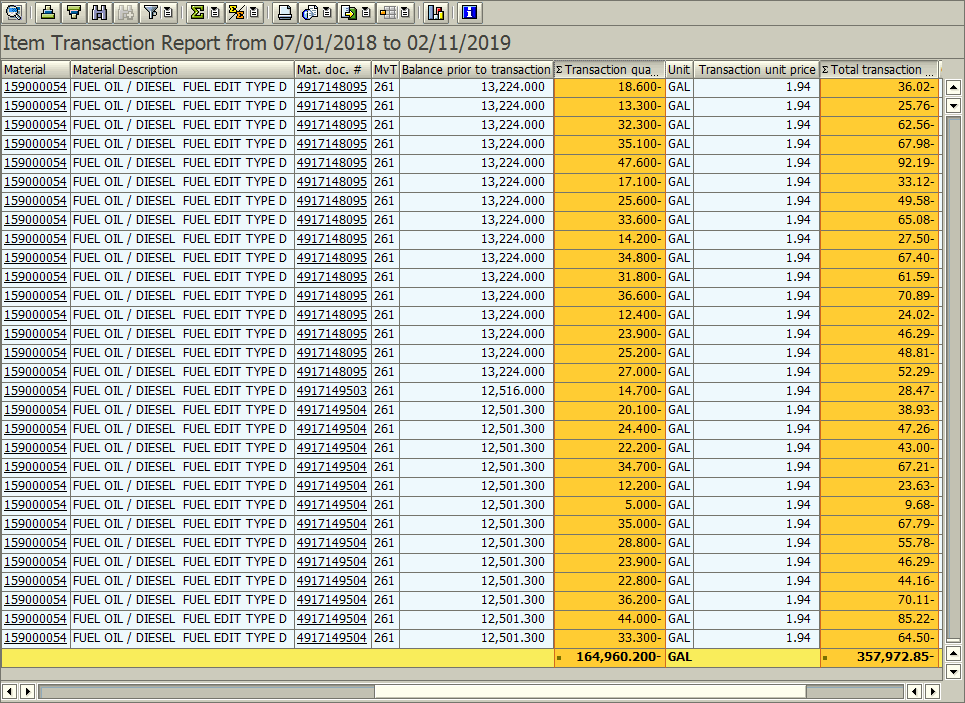 Click the Exit icon twice to begin the process for Line D.Ending Inventory (Actual) - Open Transaction:  ZMB19You must pull line D data on the last working day of June 2020 in the evening, or the first working day of July 2020 first thing in the morning.Input the following as exhibited: One Exception	–	Change plant to your LEAs plant code.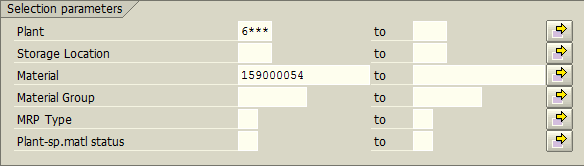 Input the following as exhibited: Change the Period of Total usage to 12-2020  for both fields.  Otherwise software will run slower.Click the Execute icon (Upper left corner of the screen)A new window appears – Scroll to the right; click on the column headers; Unrestricted Use Stock and Total ValueThe above action selects the entire column.Click the Total icon - This will total the contents; scroll down to see the total and record the value within the Excel spreadsheet.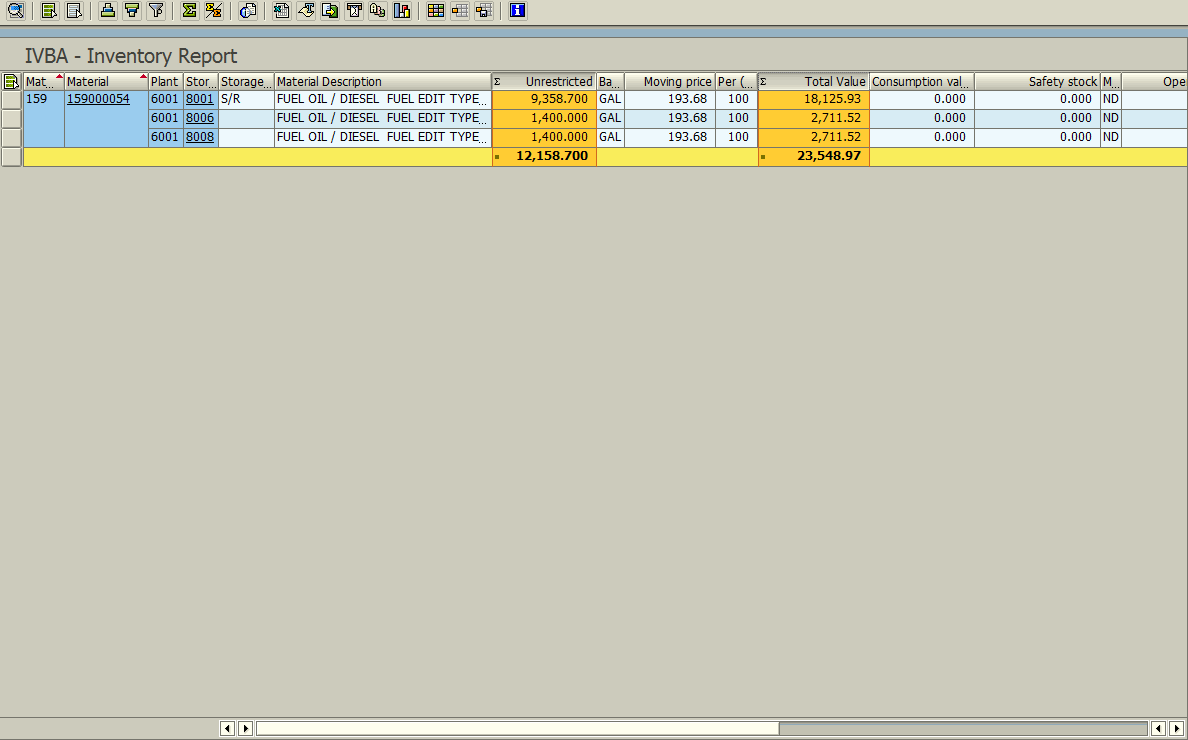 Click the Exit icon twice to begin the process for Line E.Inventory Adjustments (Additions) - Open Transaction:  ZMB20Line E mimics Line C with one exception Movement Types change from (261 & 262) to (701).  If you have not exited ZMB20 you may go to Step c.Input the following as exhibited: Exception #1	–	Change postings dates to:  07/01/2019; 06/30/2020Exception #2	-	Change plant to your LEAs plant code.Input the following as exhibited: One Exception	–	Material Document Number will auto populate.Click the Execute icon (Upper left corner of the screen)If no adjustment – the message “No data was found for selection criteria entered” appears.  Enter zero for line E; otherwise continue with the steps.A new window appears – Scroll to the right; click on the column headers; Transaction Quantity and Total Transaction ValueThe above action selects the entire column.Click the Total icon - This will total the contents of both columns; scroll down to see the total and record the value within the Excel spreadsheet.At the time of this writing, there is no image to demonstrate the totals.Click the Exit icon once to begin the process for Line F.Inventory Adjustments (Deletions) - Open Transaction:  ZMB20Line F mimics Line E with one exception Movement Types change from 701 to 702.  If you have not exited ZMB20 you may go to Step c.Input the following as exhibited: Exception #1	–	Change postings dates to:  07/01/2019; 06/30/2020Exception #2	-	Change plant to your LEAs plant code.Input the following as exhibited: One Exception	-	Material Document Number will auto populate.Click the Execute icon (Upper left corner of the screen)If no adjustment – the message “No data was found for selection criteria entered” appears.  Enter zero for line F; otherwise continue with the steps.A new window appears – Scroll to the right; click on the column headers; Transaction Quantity and Total Transaction ValueThe above action selects the entire column.Click the Total icon - This will total the contents; scroll down to see the total and record the value within the Excel spreadsheet.At the time of this writing, there is no image to demonstrate the totals.Click the Exit icon once to begin the process for Line G.Inventory Transferred to/from another LEA - Open Transaction:  ZMB20Line G mimics Line F with one exception Movement Types change from 702 to (303 & 304).  If you have not exited ZMB20 you may go to Step C.Input the following as exhibited: Exception #1	–	Change postings dates to:  07/01/2019; 06/30/2020Exception #2	-	Change plant to your LEAs plant code.Input the following as exhibited: One Exception – Material Document Number will auto populate.Click the Execute icon (Upper left corner of the screen)If no transfers – the message “No data was found for selection criteria entered” appears.  Enter zero for line G; otherwise continue with the steps.A new window appears – Scroll to the right; click on the column headers; Transaction Quantity and Total Transaction Value The above action selects the entire column.Click the Total icon - This will total the contents; scroll down to see the total and record the value within the Excel spreadsheet.At the time of this writing, there is no image to demonstrate the totals.Click the Exit icon once to begin the process for Line H.Removed Obsolete/Damaged InventoryLine H will flow automatically from the detailed accounting on the Obsolete Inventory WorksheetUnleaded Fuel Quantity & Value – (Charge Account code:  423) Quick Computation ReferenceBeginning Inventory
Two options to retrieve this informationOption 1 – Prior year’s ZMB19 spreadsheet used to complete TD-1; orOption 2 – Prior year’s TD-1 Line D – Ending Actual InventoryInventory Purchased - Open Transaction:  ZMB20Input the following as exhibited: Exception #1	–	Change postings dates to:  07/01/2019; 06/30/2020Exception #2	-	Change plant to your LEAs plant code.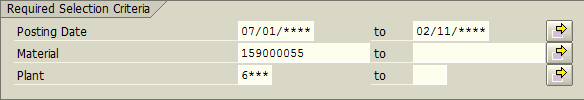 Input the following as exhibitedOne Exception	–	Material Document Number will auto populate.Click the Execute icon (Upper left corner of the screen)A new window appears – Scroll to the right; click on the column header; Transaction Quantity and Total Transaction ValueThe above action selects the entire column.Click the Total icon - This will total the contents of both columns; scroll down to see the total and record the value within the Excel spreadsheet.The example below is only for a few-months span; it is merely a demonstration.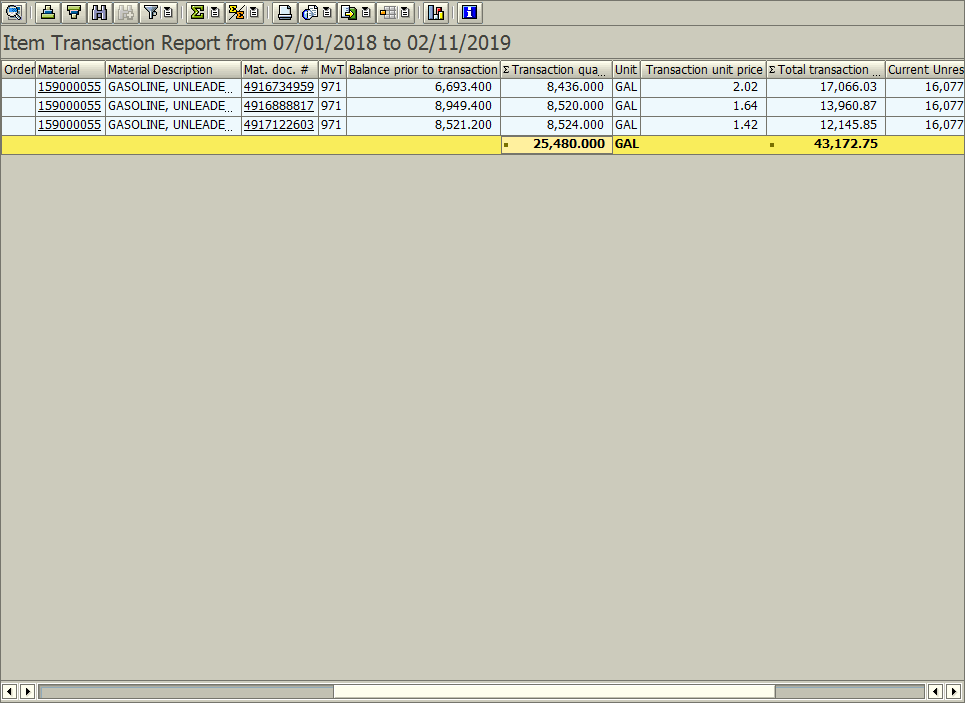 Click the Exit icon once to begin the process for Line C.Inventory Used - Open Transaction:  ZMB20Line C mimics Line B with one exception Movement Types change from (971 & 972 to (261 & 262).  If you have not exited ZMB20 you may go to Step b.Input the following as exhibited: Exception #1	–	Change postings dates to:  07/01/2019; 06/30/2020Exception #2	-	Change plant to your LEAs plant code.Input the following as exhibited: One Exception	–	Material Document Number will auto populate.Click the Execute icon (Upper left corner of the screen)A new window appears – Scroll to the right; click on the column headers; Transaction Quantity & Total Transaction ValueThe above action selects the entire column.Click the Total icon - This will total the contents of both columns; scroll down to see the total and record the value within the Excel spreadsheet.The example below is only for a short span; it is merely a demonstration.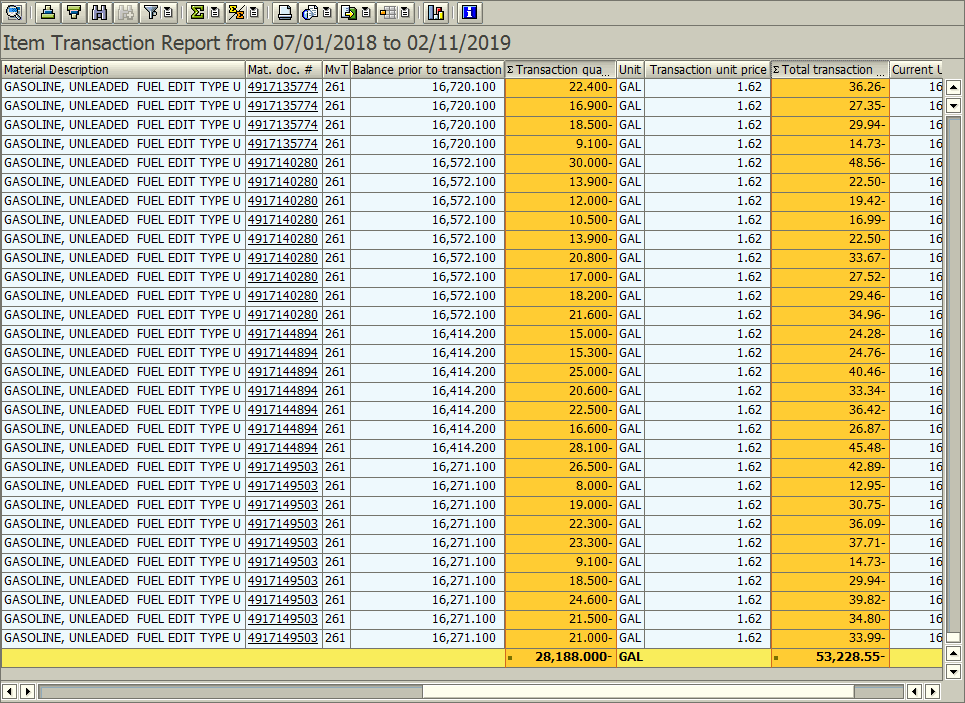 Click the Exit icon twice to begin the process for Line D.Ending Inventory (Actual) - Open Transaction:  ZMB19You must pull line D data on the last working day of June 2020 in the evening, or the first working day of July 2020 first thing in the morning.Input the following as exhibited: One Exception	–	Change plant to your LEAs plant code.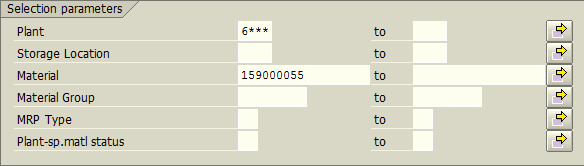 Input the following as exhibited: Change the Period of Total usage to 12-2020  for both fields.  Otherwise software will run slower.Click the Execute icon (Upper left corner of the screen)A new window appears – Scroll to the right; click on the column headers; Unrestricted Use Stock and Total ValueThe above action selects the entire column.Click the Total icon - This will total the contents; scroll down to see the total and record the value within the Excel spreadsheet.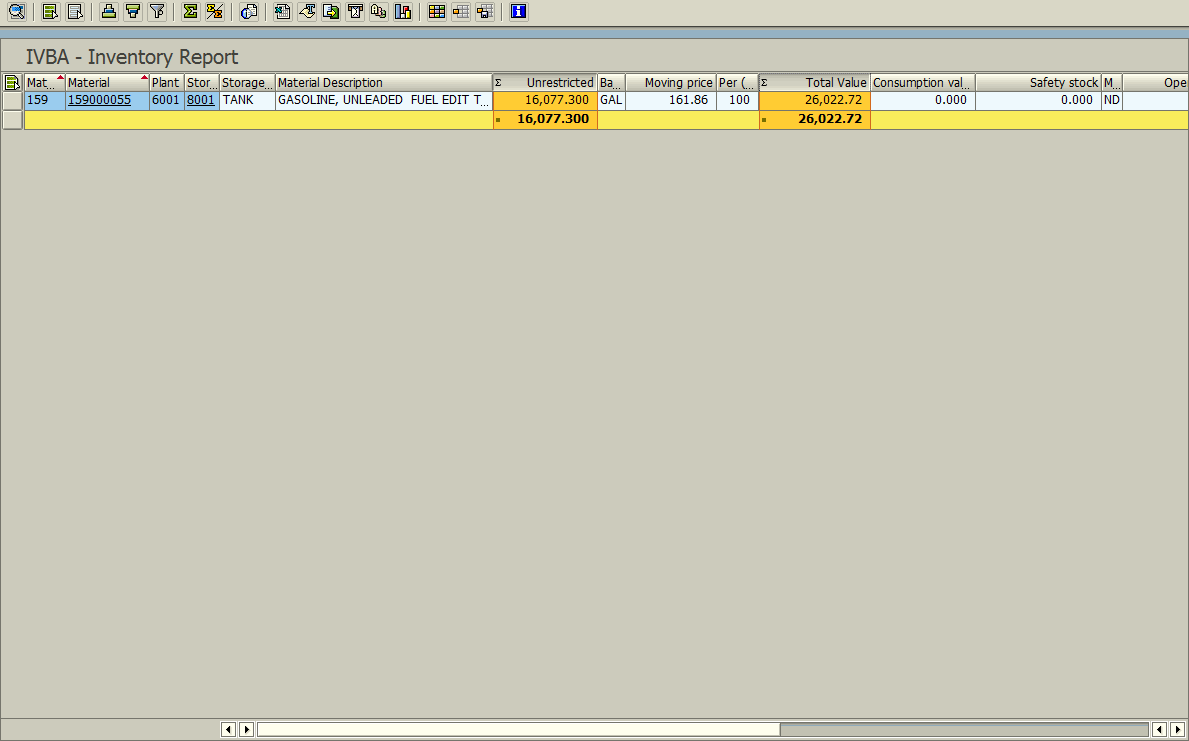 Click the Exit icon twice to begin the process for Line E.Inventory Adjustments (Additions) - Open Transaction:  ZMB20Line E mimics Line C with one exception Movement Types change from (261 & 262) to (701).  If you have not exited ZMB20 you may go to Step c.Input the following as exhibited: Exception #1	–	Change postings dates to:  07/01/2019; 06/30/2020Exception #2	-	Change plant to your LEAs plant code.Input the following as exhibited: One Exception	–	Material Document Number will auto populate.Click the Execute icon (Upper left corner of the screen)If no adjustment – the message “No data was found for selection criteria entered” appears.  Enter zero for line E; otherwise continue with the steps.A new window appears – Scroll to the right; click on the column headers; Transaction Quantity and Total Transaction ValueThe above action selects the entire column.Click the Total icon - This will total the contents of both columns; scroll down to see the total and record the value within the Excel spreadsheet.At the time of this writing, there is no image to demonstrate the totals.Click the Exit icon once to begin the process for Line F.Inventory Adjustments (Deletions) - Open Transaction:  ZMB20Line F mimics Line E with one exception Movement Types change from 701 to 702.  If you have not exited ZMB20 you may go to Step c.Input the following as exhibited: Exception #1	–	Change postings dates to:  07/01/2019; 06/30/2020Exception #2	-	Change plant to your LEAs plant code.Input the following as exhibited: One Exception	-	Material Document Number will auto populate.Click the Execute icon (Upper left corner of the screen)If no adjustment – the message “No data was found for selection criteria entered” appears.  Enter zero for line F; otherwise continue with the steps.A new window appears – Scroll to the right; click on the column headers; Transaction Quantity and Total Transaction ValueThe above action selects the entire column.Click the Total icon - This will total the contents; scroll down to see the total and record the value within the Excel spreadsheet.At the time of this writing, there is no image to demonstrate the totals.Click the Exit icon once to begin the process for Line G.Inventory Transferred to/from another LEA - Open Transaction:  ZMB20Line G mimics Line F with one exception Movement Types change from 702 to (303 & 304).  If you have not exited ZMB20 you may go to Step C.Input the following as exhibited: Exception #1	–	Change postings dates to:  07/01/2019; 06/30/2020Exception #2	-	Change plant to your LEAs plant code.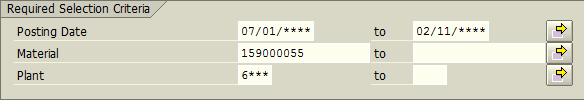 Input the following as exhibited: One Exception – Material Document Number will auto populate.Click the Execute icon (Upper left corner of the screen)If no transfers – the message “No data was found for selection criteria entered” appears.  Enter zero for line G; otherwise continue with the steps.A new window appears – Scroll to the right; click on the column headers; Transaction Quantity and Total Transaction Value The above action selects the entire column.Click the Total icon - This will total the contents; scroll down to see the total and record the value within the Excel spreadsheet.At the time of this writing, there is no image to demonstrate the totals.Click the Exit icon twice to return to main menu.Removed Obsolete/Damaged InventoryLine H will flow automatically from the detailed accounting on the Obsolete Inventory WorksheetOther Fuels and DEF – (Charge Account code:  423) Quick Computation ReferenceBeginning Inventory
Two options to retrieve this informationOption 1 – Prior year’s ZMB19 spreadsheet used to complete TD-1; orOption 2 – Prior year’s TD-1 Line D – Ending Actual InventoryInventory Purchased - Open Transaction:  ZMB20Input the following as exhibited: Exception #1	–	Change postings dates to:  07/01/2019; 06/30/2020Exception #2	–	Change plant to your LEAs plant code.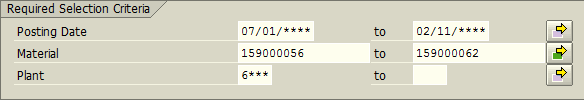 Click the Multiple Selection icon (Right-side of the right column)A new window appearsInput the following as exhibited.When lower and upper limits keyed; click the execute icon in bottom left corner.  This will return the software to the main ZMB20 screen. 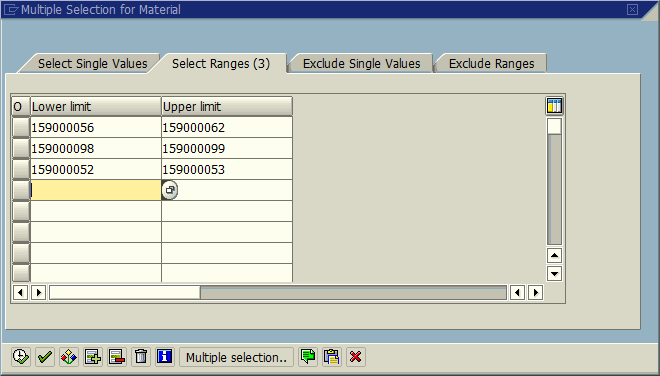 Input the following as exhibited: One Exception	–	Material Document Number will auto populate.Click the Multiple Selection icon (Right-side of the right column)A new window appearsInput the following as exhibited.When lower and upper limits keyed; click the execute icon in bottom left corner.  This will return the software to the main ZMB20 screen. 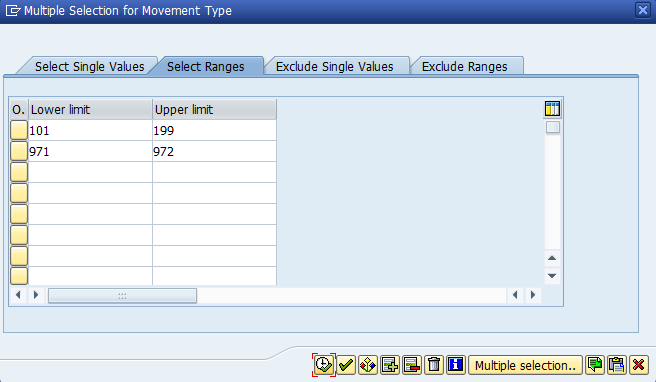 Click the Execute icon (Upper left corner of the screen)A new window appears – Scroll to the right; click on the column header; Total Transaction ValueThe above action selects the entire column.Click the Total icon - This will total the contents; scroll down to see the total and record the value within the Excel spreadsheet.The example below is only for a one-month span; it is merely a demonstration.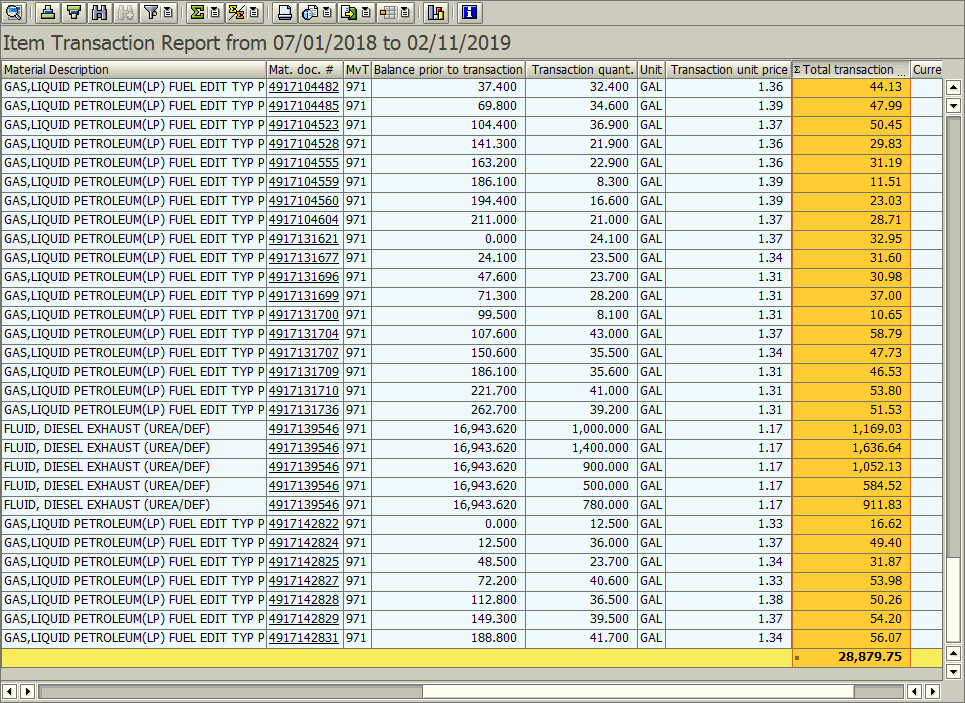 Click the Exit icon once to begin the process for Line C.Inventory Used - Open Transaction:  ZMB20Line C mimics Line B with one exception Movement Types change from (101 & 199; 971 & 972) to (261 & 262).  If you have not exited ZMB20 you may go to Step c.Input the following as exhibited: Exception #1	–	Change postings dates to:  07/01/2019; 06/30/2020Exception #2	–	Change plant to your LEAs plant code.Click the Multiple Selection icon (Right-side of the right column)A new window appearsInput the following as exhibited.  When lower and upper limits keyed; click the execute icon in bottom left corner.  This will return the software to the main ZMB20 screen. Input the following as exhibited: One Exception	–	Material Document Number will auto populate.Click the Execute icon (Upper left corner of the screen)A new window appears – Scroll to the right; click on the column header; Total Transaction ValueThe above action selects the entire column.Click the Total icon - This will total the contents; scroll down to see the total and record the value within the Excel spreadsheet.The example below is only for a one-month span; it is merely a demonstration.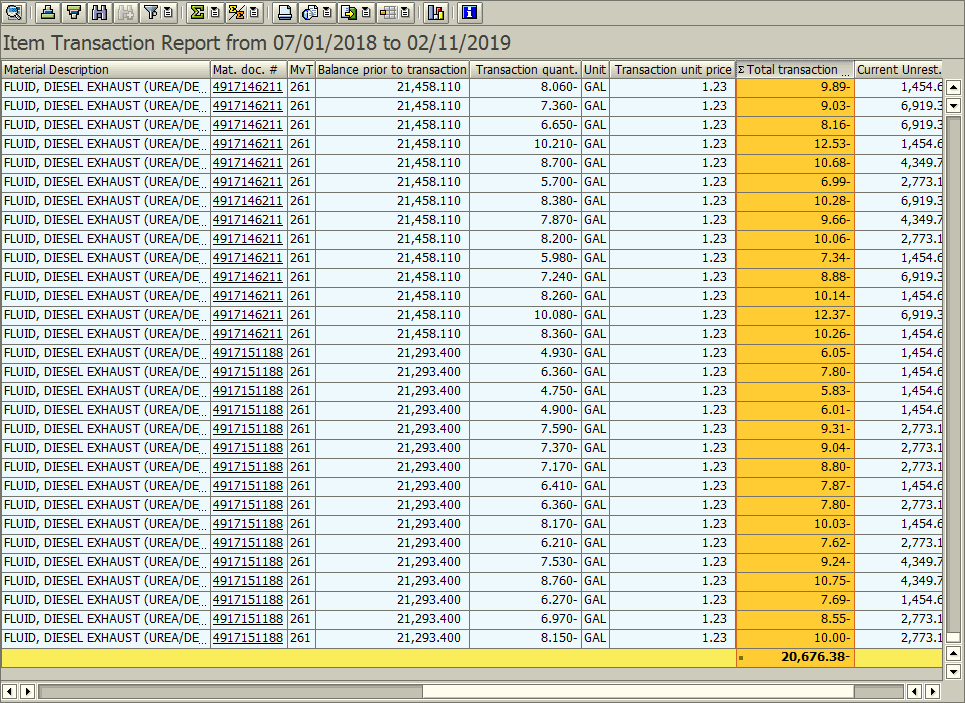 Click the Exit icon twice to begin the process for Line D.Ending Inventory (Actual) - Open Transaction:  ZMB19You must pull line D data on the last working day of June 2020 in the evening, or the first working day of July 2020 first thing in the morning.Input the following as exhibited: One Exception	–	Change plant to your LEAs plant code.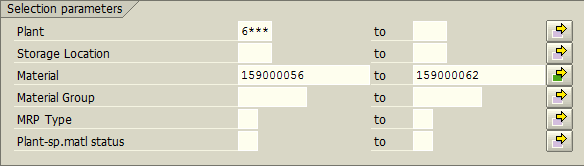 Click the Multiple Selection icon (Right-side of the right column)A new window appearsInput the following as exhibited.  When lower and upper limits keyed; click the execute icon in bottom left corner.This will return the software to the main ZMB19 screen. Input the following as exhibited: Change the Period of Total usage to 12/2020 for both fields.  Otherwise software will run slower. 2019Click the Execute icon (Upper left corner of the screen)A new window appears – Scroll to the right; click on the column header; Total ValueThe above action selects the entire column.Click the Total icon - This will total the contents; scroll down to see the total and record the value within the Excel spreadsheet.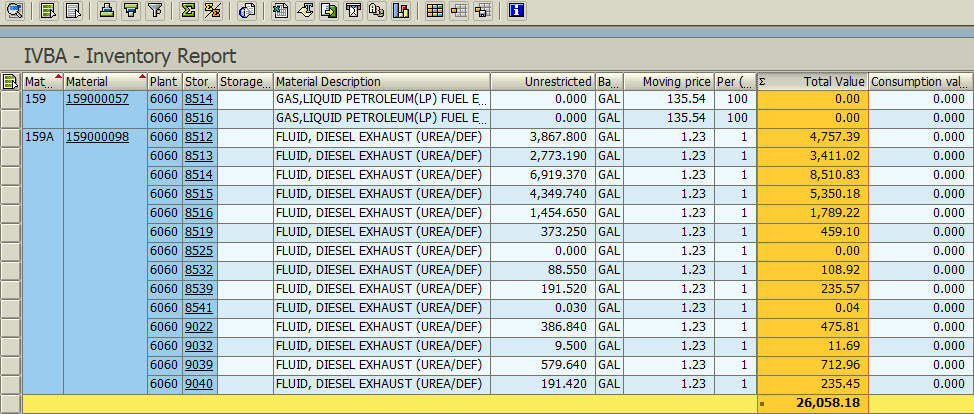 Click the Exit icon twice to begin the process for Line E.Inventory Adjustments (Additions) - Open Transaction:  ZMB20Line E mimics Line C with one exception Movement Types change from (261 & 262) to (701).  If you have not exited ZMB20 you may go to Step c.Input the following as exhibited: Exception #1	–	Change postings dates to:  07/01/2019; 06/30/2020Exception #2	–	Change plant to your LEAs plant code.Click the Multiple Selection icon (Right-side of the right column)A new window appearsInput the following as exhibited.When lower and upper limits keyed; click the execute icon in bottom left corner.  This will return the software to the main ZMB20 screen. Input the following as exhibited: One Exception	–	Material Document Number will auto populate.Click the Execute icon (Upper left corner of the screen)If no adjustment – the message “No data was found for selection criteria entered” appears.  Enter zero for line E; otherwise continue with the steps.A new window appears – Scroll to the right; click on the column header; Total Transaction ValueThe above action selects the entire column.Click the Total icon - This will total the contents; scroll down to see the total and record the value within the Excel spreadsheet.The example below is only for a shortened span; it is merely a demonstration.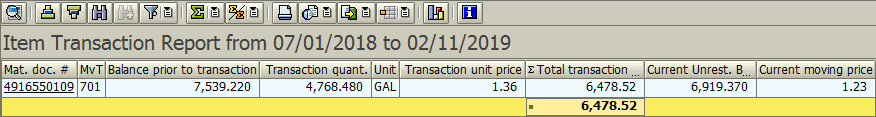 Click the Exit icon once to begin the process for Line F.Inventory Adjustments (Deletions) - Open Transaction:  ZMB20Line F mimics Line E with one exception Movement Types change from 701 to 702.  If you have not exited ZMB20 you may go to Step c.Input the following as exhibited: Exception #1	–	Change postings dates to:  07/01/2019; 06/30/2020Exception #2	–	Change plant to your LEAs plant code.Click the Multiple Selection icon (Right-side of the right column)A new window appearsInput the following as exhibited.  When lower and upper limits keyed; click the execute icon in bottom left corner.  This will return the software to the main ZMB20 screen. Input the following as exhibited: One Exception	–	Material Document Number will auto populate.Click the Execute icon (Upper left corner of the screen)If no adjustment – the message “No data was found for selection criteria entered” appears.  Enter zero for line F; otherwise continue with the steps.A new window appears – Scroll to the right; click on the column header; Total Transaction ValueThe above action selects the entire column.Click the Total icon - This will total the contents; scroll down to see the total and record the value within the Excel spreadsheet.At the time of this writing, there is no image to demonstrate the totals.Click the Exit icon once to begin the process for Line G.Inventory Transferred to/from another LEA - Open Transaction:  ZMB20Line G mimics Line F with one exception Movement Types change from 702 to (303 & 304).  If you have not exited ZMB20 you may go to Step c.Input the following as exhibited: Exception #1	–	Change postings dates to:  07/01/2019; 06/30/2020Exception #2	–	Change plant to your LEAs plant code.Click the Multiple Selection icon (Right-side of the right column)A new window appearsInput the following as exhibited.When lower and upper limits keyed; click the execute icon in bottom left corner.  This will return the software to the main ZMB20 screen. Input the following as exhibited: One Exception	–	Material Document Number will auto populate.Click the Execute icon (Upper left corner of the screen)If no transfers – the message “No data was found for selection criteria entered” appears.  Enter zero for line G; otherwise continue with the steps.A new window appears – Scroll to the right; click on the column header; Total Transaction ValueThe above action selects the entire column.Click the Total icon - This will total the contents; scroll down to see the total and record the value within the Excel spreadsheet.At the time of this writing, there is no image to demonstrate the totals.Click the Exit icon twice to return to main menu.Removed Obsolete/Damaged InventoryLine H will flow automatically from the detailed accounting on the Obsolete Inventory Worksheet.Non-Stock Inventory – Data Entry	BSIP Transactions Utilities RequiredZMB36 – Inventory query: IVBAIcons Used in Transactions	Multiple Selection icon 	Execute icon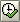 	Total icon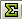 	Exit iconNon-Stock Inventory Purchased and Used This YearNon-Stock Inventory Purchased - Open Transaction:  ZMB36BInput the following as exhibited: Exception #1	–	Change postings dates to:  07/01/2019; 06/30/2020Exception #2	–	Change plant to your LEAs plant code.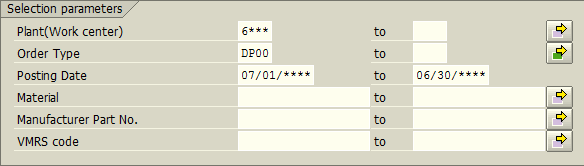 Click the Execute icon (Upper left corner of the screen)A new window appears – Scroll to the right; record the totals that are displayed on the top line.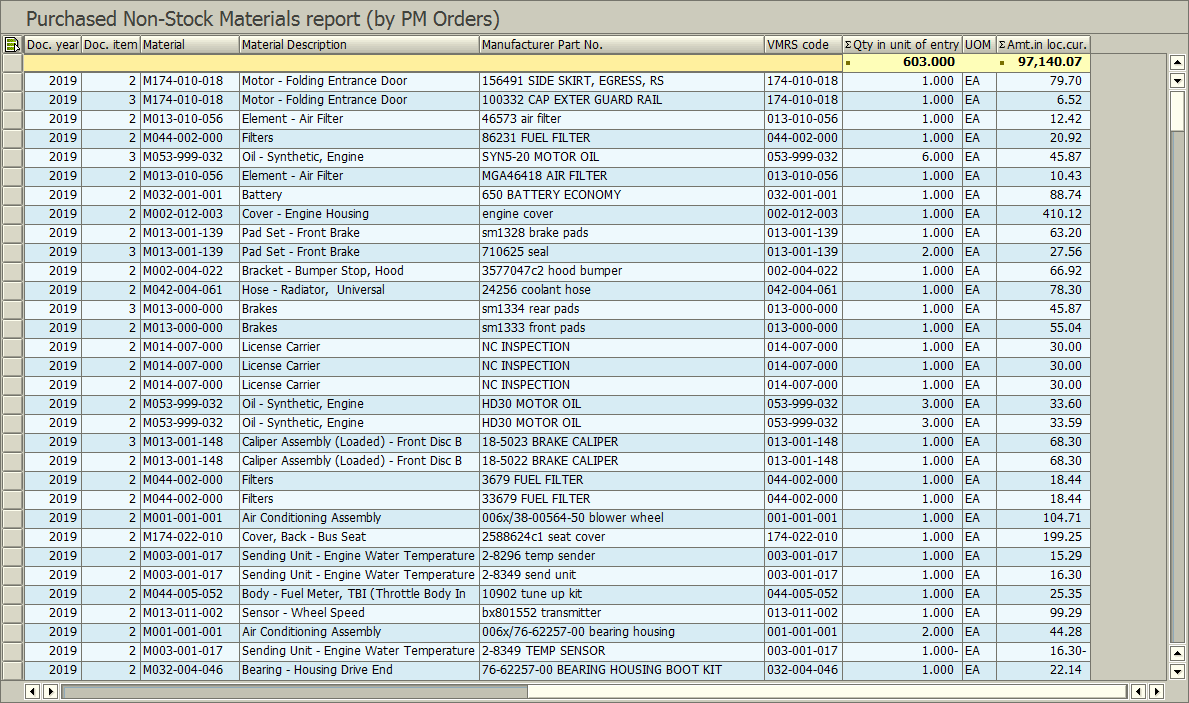 Click the Exit icon to return to main menu.Obsolete or Damaged Inventory – Data Entry	Obsolete or Damaged Inventory - Open Transaction:  ZMB20Input the following as exhibited: Exception #1	–	Change postings dates to:  07/01/2019; 06/30/2020Exception #2	–	Change plant to your LEAs plant code.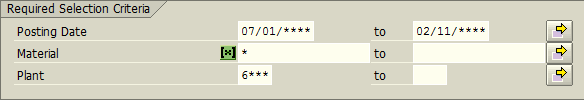 Input the following as exhibited: One Exception	–	Material Document Number will auto populate.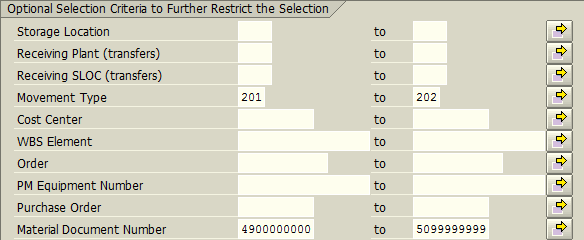 Click the Execute icon (Upper left corner of the screen)If no obsolete or damaged inventory – the message “No data was found for selection criteria entered” appears.  Enter nothing; otherwise continue with the steps.A new window appears – Use the report that appears to complete the required fields on the spreadsheet.The example below is only for a shortened span; it is merely a demonstration.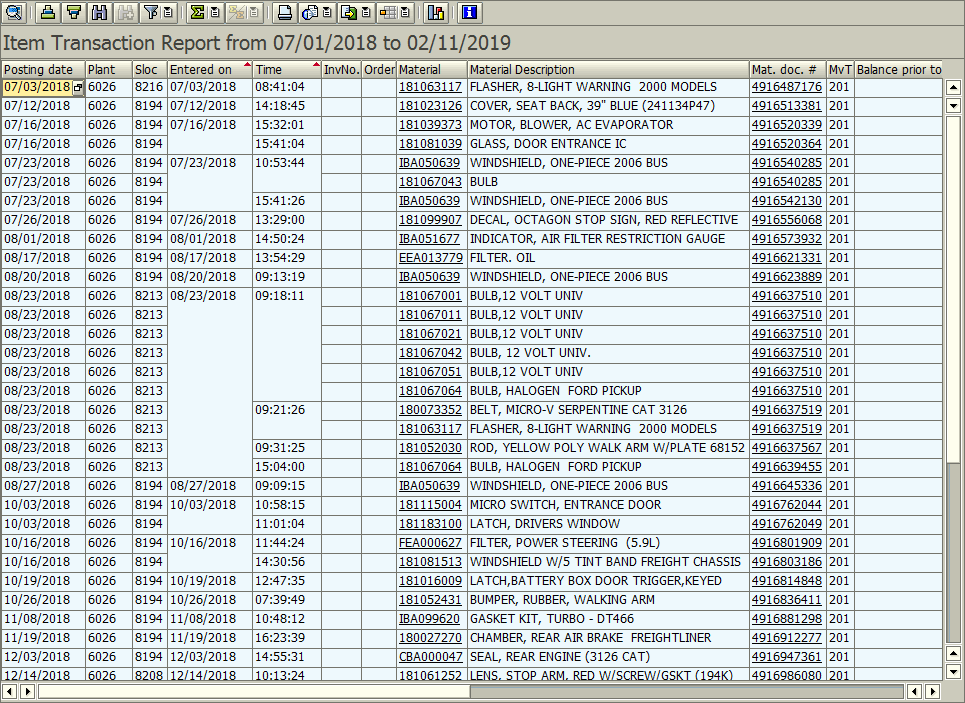 Click the Exit icon twice to return to the main menuBuster Report – Data Entry	Data EntryDid not share or own a Buster Bus
On the Excel Worksheet titled “Buster Report” click on the box at the end of the line “Check if LEA does not own/share a Buster Robotic Bus.”  Report is complete.Share or own a Buster BusDateEnter the date a demonstration of Buster was implemented.  Format mm-dd-yyyy.TimeEnter time in total hours.  Round to the nearest ½ hour.  (Example:  1.5)LocalEnter the name of the school or if a public demonstration the name of local (Example:  County Fair).Individuals PresentGive as best as possible a rough estimate of the number of individuals who viewed the demonstration.Check all that applyIndicate to whom the demonstration was for by selecting the appropriate check box fields.DateMaterialMaterialLnTrans./FormCol.RangePlantIncludeExcludeTypeTotalATD-1--Prior Yr.--------Line DBZMB20Left07/01/20196###159000000159000052101Total Trans. ValueRight06/30/2020159999999159000062199Total Trans. ValueLeft159000098Total Trans. ValueRight159000099Total Trans. ValueCZMB20Left07/01/20196###159000000159000052261Total Trans. ValueRight06/30/2020159999999159000062262Total Trans. ValueLeft159000098Total Trans. ValueRight159000099Total Trans. ValueDZMB19Left12/20206###159000000159000052--Total ValueRight12/2020159999999159000062Total ValueLeft159000098Total ValueRight159000099Total ValueEZMB20Left07/01/20196###159000000159000052701Total Trans. ValueRight06/30/2020159999999159000062Total Trans. ValueLeft159000098Total Trans. ValueRight159000099Total Trans. ValueFZMB20Left07/01/20196###159000000159000052702Total Trans. ValueRight06/30/2020159999999159000062Total Trans. ValueLeft159000098Total Trans. ValueRight159000099Total Trans. ValueGZMB20Left07/01/20196###159000000159000052303Total Trans. ValueRight06/30/2020159999999159000062304Total Trans. ValueLeft159000098Total Trans. ValueRight159000099Total Trans. ValueHObsolete Inv------------AutomaticWorksheetDateMaterialMaterialLnTrans./FormCol.RangePlantIncludeExcludeTypeTotalATD-1--Prior Yr.--------Line DBZMB20Left07/01/20196###See note--101Total Trans. QuantityRight06/30/2020below199Total Trans. QuantityTotal Trans. QuantityTotal Trans. QuantityCZMB20Left07/01/20196###See note--261Total Trans. QuantityRight06/30/2020below262Total Trans. QuantityTotal Trans. QuantityTotal Trans. QuantityDZMB19Left12/20206###See note----Total QuantityRight12/2020belowTotal QuantityTotal QuantityTotal QuantityEZMB20Left07/01/20196###See note--701Total Trans. QuantityRight06/30/2020belowTotal Trans. QuantityTotal Trans. QuantityTotal Trans. QuantityFZMB20Left07/01/20196###See note--702Total Trans. QuantityRight06/30/2020belowTotal Trans. QuantityTotal Trans. QuantityTotal Trans. QuantityGZMB20Left07/01/20196###See note--303Total Trans. QuantityRight06/30/2020below304Total Trans. QuantityTotal Trans. QuantityTotal Trans. QuantityHZMB20Left07/01/20196###See note--201Total Trans. QuantityRight06/30/2020below202Total Trans. QuantityTotal Trans. QuantityTotal Trans. QuantityDateMaterialMaterialLnTrans./FormCol.RangePlantIncludeExcludeTypeTotalATD-1--Prior Yr.--------Line DBZMB20Left07/01/20196###150000000--101Total Trans. ValueRight06/30/2020150999999199Total Trans. ValueTotal Trans. ValueTotal Trans. ValueCZMB20Left07/01/20196###150000000--261Total Trans. ValueRight06/30/2020150999999262Total Trans. ValueTotal Trans. ValueTotal Trans. ValueDZMB19Left12/20206###150000000----Total ValueRight12/2020150999999Total ValueTotal ValueTotal ValueEZMB20Left07/01/20196###150000000--701Total Trans. ValueRight06/30/2020150999999Total Trans. ValueTotal Trans. ValueTotal Trans. ValueFZMB20Left07/01/20196###150000000--702Total Trans. ValueRight06/30/2020150999999Total Trans. ValueTotal Trans. ValueTotal Trans. ValueGZMB20Left07/01/20196###150000000--303Total Trans. ValueRight06/30/2020150999999304Total Trans. ValueTotal Trans. ValueTotal Trans. ValueHObsolete Inv------------AutomaticWorksheetAutomaticAutomaticAutomaticDateMaterialMaterialLnTrans./FormCol.RangePlantIncludeExcludeTypeTotalATD-1--Prior Yr.--------Line DBZMB20Left07/01/20196###155000000181099035101Total Trans. ValueRight06/30/2020155999999199Total Trans. ValueLeft180000000Total Trans. ValueRightZZZ99999Total Trans. ValueCZMB20Left07/01/20196###155000000181099035261Total Trans. ValueRight06/30/2020155999999262Total Trans. ValueLeft180000000Total Trans. ValueRightZZZ99999Total Trans. ValueDZMB19Left12/20206###155000000181099035--Total ValueRight12/2020155999999Total ValueLeft180000000Total ValueRightZZZ99999Total ValueEZMB20Left07/01/20196###155000000181099035701Total Trans. ValueRight06/30/2020155999999Total Trans. ValueLeft180000000Total Trans. ValueRightZZZ99999Total Trans. ValueFZMB20Left07/01/20196###155000000181099035702Total Trans. ValueRight06/30/2020155999999Total Trans. ValueLeft180000000Total Trans. ValueRightZZZ99999Total Trans. ValueGZMB20Left07/01/20196###155000000181099035303Total Trans. ValueRight06/30/2020155999999304Total Trans. ValueLeft180000000Total Trans. ValueRightZZZ99999Total Trans. ValueHObsolete Inv------------AutomaticWorksheetAutomaticAutomaticAutomaticDateMaterialMaterialLnTrans./FormCol.RangePlantIncludeExcludeTypeTotalATD-1--Prior Yr.--------Line DBZMB20Left07/01/20196###159000054--971Total Trans. Quantity& ValueRight06/30/2020972Total Trans. Quantity& ValueTotal Trans. Quantity& ValueTotal Trans. Quantity& ValueCZMB20Left07/01/20196###159000054--261Total Trans. Quantity& ValueRight06/30/2020262Total Trans. Quantity& ValueTotal Trans. Quantity& ValueTotal Trans. Quantity& ValueDZMB19Left12/20206###159000054----Unrestricted Stock & Total ValueRight12/2020Unrestricted Stock & Total ValueUnrestricted Stock & Total ValueUnrestricted Stock & Total ValueEZMB20Left07/01/20196###159000054--701Total Trans. Quantity& ValueRight06/30/2020Total Trans. Quantity& ValueTotal Trans. Quantity& ValueTotal Trans. Quantity& ValueFZMB20Left07/01/20196###159000054--702Total Trans. Quantity& ValueRight06/30/2020Total Trans. Quantity& ValueTotal Trans. Quantity& ValueTotal Trans. Quantity& ValueGZMB20Left07/01/20196###159000054--303Total Trans. Quantity& ValueRight06/30/2020304Total Trans. Quantity& ValueTotal Trans. Quantity& ValueTotal Trans. Quantity& ValueHObsolete Inv------------AutomaticWorksheetAutomaticAutomaticAutomaticDateMaterialMaterialLnTrans./FormCol.RangePlantIncludeExcludeTypeTotalATD-1--Prior Yr.--------Line DBZMB20Left07/01/20196###159000055--971Total Trans. Quantity& ValueRight06/30/2020972Total Trans. Quantity& ValueTotal Trans. Quantity& ValueTotal Trans. Quantity& ValueCZMB20Left07/01/20196###159000055--261Total Trans. Quantity& ValueRight06/30/2020262Total Trans. Quantity& ValueTotal Trans. Quantity& ValueTotal Trans. Quantity& ValueDZMB19Left12/20206###159000055----Unrestricted Stock & Total ValueRight12/2020Unrestricted Stock & Total ValueUnrestricted Stock & Total ValueUnrestricted Stock & Total ValueEZMB20Left07/01/20196###159000055--701Total Trans. Quantity& ValueRight06/30/2020Total Trans. Quantity& ValueTotal Trans. Quantity& ValueTotal Trans. Quantity& ValueFZMB20Left07/01/20196###159000055--702Total Trans. Quantity& ValueRight06/30/2020Total Trans. Quantity& ValueTotal Trans. Quantity& ValueTotal Trans. Quantity& ValueGZMB20Left07/01/20196###159000055--303Total Trans. Quantity& ValueRight06/30/2020304Total Trans. Quantity& ValueTotal Trans. Quantity& ValueTotal Trans. Quantity& ValueHObsolete Inv------------AutomaticWorksheetAutomaticAutomaticAutomaticDateMaterialMaterialLnTrans./FormCol.RangePlantIncludeExcludeTypeTotalATD-1--Prior Yr.--------Line DBZMB20Left07/01/20196###159000056--101Total Trans. ValueRight06/30/2020159000062199Total Trans. ValueLeft159000052971Total Trans. ValueRight159000053972Total Trans. ValueLeft159000098Right159000099CZMB20Left07/01/20196###159000056--261Total Trans. ValueRight06/30/2020159000062262Total Trans. ValueLeft159000052Total Trans. ValueRight159000053Total Trans. ValueLeft159000098Right159000099DZMB19Left12/20206###159000056----Total ValueRight12/2020159000062Total ValueLeft159000052Total ValueRight159000053Total ValueLeft159000098Right159000099EZMB20Left07/01/20196###159000056--701Total Trans. ValueRight06/30/2020159000062Total Trans. ValueLeft159000052Total Trans. ValueRight159000053Total Trans. ValueLeft159000098Right159000099FZMB20Left07/01/20196###159000056--702Total Trans. ValueRight06/30/2020159000062Total Trans. ValueLeft159000052Total Trans. ValueRight159000053Total Trans. ValueLeft159000098Right159000099GZMB20Left07/01/20196###159000056--303Total Trans. ValueRight06/30/2020159000062304Total Trans. ValueLeft159000052Total Trans. ValueRight159000053Total Trans. ValueLeft159000098Right159000099HObsolete Inv------------AutomaticWorksheet